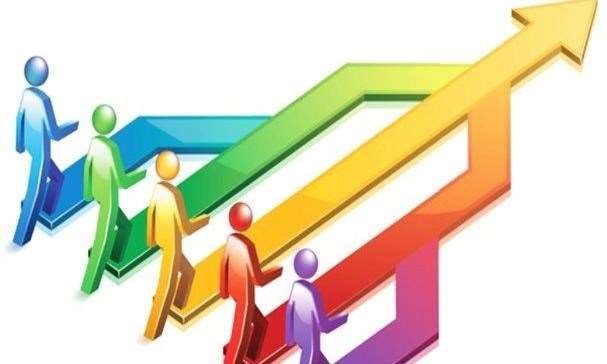 به نام خدا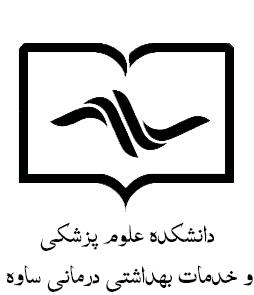 برنامه عملياتي معاونت آموزش، تحقیقات و فرهنگی دانشجویی دانشکده علوم پزشکی ساوهسال 1402هدف کلي:  ارتقاء جایگاه مدیریت آموزش در دانشکده ارتقا جایگاه مدیریت آموزشی در سیاست گذاری‎های کلان دانشکده، حرکت در مسیر تحقق مرجعیت علمی ، افزایش درآمد و اصلاح نظام تخصیص اعتبارات با تاکید بر استقلال مالی مدیریت آموزشی دانشکده، افزایش درآمدهای اختصاصی دانشکده با تحقق اهداف ذیل:بهبود و توسعه زیرساخت‎ها و امکانات و بهره‎مندی از فرصت‎هاارتقای بهره‎وری و استفاده بهینه از امکانات و ظرفیت‎ها در راستای عدالت آموزشیتوسعه فناوری اطالعات در حوزه آموزش و پژوهشهدف کلي:  بهبود و توسعه زیرساخت‎ها و امکانات و بهره‎مندی از فرصت‎هااهداف اختصاصي  تفکیک رشته های تحصیلی موجود، در 3 دانشکده‎ی مجزا و تخصیص فضای مجزا برای گروه‎های آموزشی جهت ارتقاء دانشکده به دانشگاه.افزایش تعداد آزمایشگاه‎های تجهیز شده متناسب با نیاز گروه‎های آموزشی موجودارتقاء کیفی تجهیزات تکنولوژی آموزشیاحداث سالن ورزشی با امکانات کافی در دانشگاههدف کلی: ارتقای بهره وری و استفاده بهینه از امکانات و ظرفیت ها در راستای عدالت آموزشیاهداف اختصاصیارتقای مدیریت منابع مالی از طریق ایجاد واحد امور مالی مستقل در معاونت آموزشیتوسعه‎ی سرانه‎ی فضای فیزیکی آموزشی به ازای هر دانشجو طبق استانداردتکمیل و راه اندازی پردیس دانشگاهیافزایش تعداد اعضای هیئت علمی متناسب با استانداردایجاد پست های سازمانی جدید برای گروه‎های آموزشی مورد نیازهدف کلی: توسعه فناوری اطلاعات در حوزه آموزش و پژوهشاهداف اختصاصیراه اندازی مرکز آزمون الکترونیکدانشکده علوم پزشکی و خدمات بهداشتی و درمانی ساوهمدیریت تحقیقات و فناوریبرنامه عملیاتی 1402هدف کلی G1 نگهداشت نیروی انسانی متعهد و خلاق G2 هدایت نخبگان پژوهشی به سمت فعالیت های مشارکتی و مسئله محوراهداف اختصاصی G1 نگهداشت نیروی انسانیG1O1 ایجاد انگیزهG1O1S1     داشتن برنامه های تشویقی برای محققین جوان و طرح های کاربردیG1O1S2     حمایت های تشویقی مبتنی بر حل مسئله G1O2 همتاپروریG1O2S1    تربیت محققان نسل سومG1O2S2       شناسایی محققان جهت جذب و بکارگیری آنها در پروژه های کاربردیG2: هدایت نخبگان پژوهشی به سمت فعالیت های مشارکتی و مسئله محورG2O1 توسعه فعالیت های تیمیG2O1S1        مشارکت در مقالات بین المللیG2O1S2        مشارکت در توسعه و افزایش برونداد از زیرساخت های پژوهشی دانشگاهG2O1S3        مشارکت در ایده پردازی مسائل دانشگاه         G2O1S4  تصمیم سازی و تصمیم گیری براساس شواهد علمیG2O2 شناسایی چالش های سلامت و حرکت در مسیر اولویت هاG2O1S1        همکاری لازم با سایر معاونت هاG2O3    همکاری در جهت تسریع طرح های عطفG2O3S1     تهیه مستندات برای طرح های یک درصد G2O4    افزایش ظرفیت های مالی از سایر منابع     G2O4S1     پیگیری سهم پژوهش از منابع 1 درصد    G2O5 ساماندهی بانک های اطلاعاتیG2O5S1         انجام تحقیقات نافعG2O5S2         انجام تحقیقات مبتنی بر نیازG2O5S3         پاسخگویی قابل اعتمادG2O6   توسعه Digital healthG2O6S1         توسعه فناوری های پیشگیرانهG2O7   مرجعیت علمیG2O7S1         تدوین لاین های تحقیقاتی مراکزبرنامه عملیاتی فرهنگی دانشجویی 1402هدف کلی الف ارتقا و اعتلای سطح فرهنگی دانشجویان، دستیاران، کارکنان و اعضای هیات علمیب تامین نیاز‌های رفاهی و توسعه ظرفیت‌های فرهنگی در دانشگاه‌های علوم پزشکیج ارتقاء وضعیت رفاهی و معیشتی دانشجویان و دستیاران رشته‌های تخصصی علوم پزشکید هدف کلی:   بهبود و توسعه زیرساخت‎ها و امکانات و بهره مندی از فرصت‎هااهداف اختصاصي:   تفکیک رشته های تحصیلی موجود، در 3 دانشکده ی مجزا و تخصیص فضای مجزا برای گروه های آموزشی جهت ارتقاء دانشکده به دانشگاههدف کلی:   بهبود و توسعه زیرساخت‎ها و امکانات و بهره مندی از فرصت‎هااهداف اختصاصي:   تفکیک رشته های تحصیلی موجود، در 3 دانشکده ی مجزا و تخصیص فضای مجزا برای گروه های آموزشی جهت ارتقاء دانشکده به دانشگاههدف کلی:   بهبود و توسعه زیرساخت‎ها و امکانات و بهره مندی از فرصت‎هااهداف اختصاصي:   تفکیک رشته های تحصیلی موجود، در 3 دانشکده ی مجزا و تخصیص فضای مجزا برای گروه های آموزشی جهت ارتقاء دانشکده به دانشگاههدف کلی:   بهبود و توسعه زیرساخت‎ها و امکانات و بهره مندی از فرصت‎هااهداف اختصاصي:   تفکیک رشته های تحصیلی موجود، در 3 دانشکده ی مجزا و تخصیص فضای مجزا برای گروه های آموزشی جهت ارتقاء دانشکده به دانشگاههدف کلی:   بهبود و توسعه زیرساخت‎ها و امکانات و بهره مندی از فرصت‎هااهداف اختصاصي:   تفکیک رشته های تحصیلی موجود، در 3 دانشکده ی مجزا و تخصیص فضای مجزا برای گروه های آموزشی جهت ارتقاء دانشکده به دانشگاههدف کلی:   بهبود و توسعه زیرساخت‎ها و امکانات و بهره مندی از فرصت‎هااهداف اختصاصي:   تفکیک رشته های تحصیلی موجود، در 3 دانشکده ی مجزا و تخصیص فضای مجزا برای گروه های آموزشی جهت ارتقاء دانشکده به دانشگاههدف کلی:   بهبود و توسعه زیرساخت‎ها و امکانات و بهره مندی از فرصت‎هااهداف اختصاصي:   تفکیک رشته های تحصیلی موجود، در 3 دانشکده ی مجزا و تخصیص فضای مجزا برای گروه های آموزشی جهت ارتقاء دانشکده به دانشگاههدف کلی:   بهبود و توسعه زیرساخت‎ها و امکانات و بهره مندی از فرصت‎هااهداف اختصاصي:   تفکیک رشته های تحصیلی موجود، در 3 دانشکده ی مجزا و تخصیص فضای مجزا برای گروه های آموزشی جهت ارتقاء دانشکده به دانشگاهملاحظاتشاخص پایش یا ارزشيابي روش پایش زمان پایان زمان شروع مسئول اجرا شرح فعاليت   ردیفصورتجلسات تا پایان سال  1402ابتدای سال  1402مدیریت آموزش و پژوهش  تخصیص فضای مجزا برای گروه های آموزشی بهداشت، پیراپزشکی و پرستاری جهت ارتقاء دانشکده به دانشگاه1 هدف کلی:   بهبود و توسعه زیرساخت‎ها و امکانات و بهره مندی از فرصت‎هااهداف اختصاصي:   افزایش تعداد آزمایشگاه‎های تجهیز شده متناسب با نیاز گروه‎های آموزشی موجودهدف کلی:   بهبود و توسعه زیرساخت‎ها و امکانات و بهره مندی از فرصت‎هااهداف اختصاصي:   افزایش تعداد آزمایشگاه‎های تجهیز شده متناسب با نیاز گروه‎های آموزشی موجودهدف کلی:   بهبود و توسعه زیرساخت‎ها و امکانات و بهره مندی از فرصت‎هااهداف اختصاصي:   افزایش تعداد آزمایشگاه‎های تجهیز شده متناسب با نیاز گروه‎های آموزشی موجودهدف کلی:   بهبود و توسعه زیرساخت‎ها و امکانات و بهره مندی از فرصت‎هااهداف اختصاصي:   افزایش تعداد آزمایشگاه‎های تجهیز شده متناسب با نیاز گروه‎های آموزشی موجودهدف کلی:   بهبود و توسعه زیرساخت‎ها و امکانات و بهره مندی از فرصت‎هااهداف اختصاصي:   افزایش تعداد آزمایشگاه‎های تجهیز شده متناسب با نیاز گروه‎های آموزشی موجودهدف کلی:   بهبود و توسعه زیرساخت‎ها و امکانات و بهره مندی از فرصت‎هااهداف اختصاصي:   افزایش تعداد آزمایشگاه‎های تجهیز شده متناسب با نیاز گروه‎های آموزشی موجودهدف کلی:   بهبود و توسعه زیرساخت‎ها و امکانات و بهره مندی از فرصت‎هااهداف اختصاصي:   افزایش تعداد آزمایشگاه‎های تجهیز شده متناسب با نیاز گروه‎های آموزشی موجودهدف کلی:   بهبود و توسعه زیرساخت‎ها و امکانات و بهره مندی از فرصت‎هااهداف اختصاصي:   افزایش تعداد آزمایشگاه‎های تجهیز شده متناسب با نیاز گروه‎های آموزشی موجودملاحظاتشاخصپایش یا ارزشيابيروشپایشزمان پایانزمانشروعمسئولاجراشرح فعاليتردیف تاپایان سال1402ابتدای سال1402مدیر آموزش و پژوهشتوسعه فضای فیزیکی آزمایشگاه‎های بیوشیمی، بافت شناسی، بهداشت حرفه ای، بهداشت محیط و ... با راه اندازی پردیس دانشگاهی1هدف کلی: بهبود و توسعه زیرساخت‎ها و امکانات و بهره مندی از فرصت‎هاهدف اختصاصي:   ارتقاء کیفی تجهیزات تکنولوژی آموزشیهدف کلی: بهبود و توسعه زیرساخت‎ها و امکانات و بهره مندی از فرصت‎هاهدف اختصاصي:   ارتقاء کیفی تجهیزات تکنولوژی آموزشیهدف کلی: بهبود و توسعه زیرساخت‎ها و امکانات و بهره مندی از فرصت‎هاهدف اختصاصي:   ارتقاء کیفی تجهیزات تکنولوژی آموزشیتوضیحات اهداف  ردیف اداره دانش آموختگان نسبت به صدور دانشنامه، مجوز تحویل مدرک و ریزنمرات طبق سامانه حاکمیتی صدور دانشنامه وزارت متبوع به صورت غیرحضوری اقدام به ارائه خدمات به دانش اموختگان  با هماهنگی واحد خدمات آموزشی معاونت آموزشی وزارت بهداشت، درمان و آموزش پزشکی می نماید.ارتقاء سامانه درخواست مدارک تحصیلی بر اساس آخرین آیین نامه های وزارت متبوع1فراهم آوردن بستر نرم افزاری و سخت افزاری و تامین نیرو جهت اسکن پرونده دانشجویی با حداقل 30 مدرک داخل پرونده فرآیندی زمان بر و نیازمند برنامه ریزی و تامین نیرو و تهیه تجهیزات مورد نیاز می باشد.راه اندازی بایگانی دیجیتال و اسکن پرونده های الکترونیکی2درخواست راه اندازی سامانه مدیریت درخواست ها و اقدام جهت تسویه حساب الکترونیکی با هماهنگی واحد خدمات آموزشی معاونت آموزشی وزارت بهداشت، درمان و آموزش پزشکی  صورت خواهد گرفت.الکترونیکی نمودن فرآیند تسویه حساب دانشجو با راه‎اندازی سامانه مدیریت درخواست ها3سامانه جامع طبیب با هماهنگی واحد انفورماتیک راه‎اندازی و مراحل پیاده سازی در حال انجام می باشد.راه اندازی و پیاده سازی سامانه طبیب4هدف کلی:  ارتقاء سامانه صدور مدارک تحصیلی اهداف اختصاصي: ارتقاء سامانه درخواست مدارک تحصیلی بر اساس آخرین آیین نامه های ابلاغی وزارت متبوع هدف کلی:  ارتقاء سامانه صدور مدارک تحصیلی اهداف اختصاصي: ارتقاء سامانه درخواست مدارک تحصیلی بر اساس آخرین آیین نامه های ابلاغی وزارت متبوع هدف کلی:  ارتقاء سامانه صدور مدارک تحصیلی اهداف اختصاصي: ارتقاء سامانه درخواست مدارک تحصیلی بر اساس آخرین آیین نامه های ابلاغی وزارت متبوع هدف کلی:  ارتقاء سامانه صدور مدارک تحصیلی اهداف اختصاصي: ارتقاء سامانه درخواست مدارک تحصیلی بر اساس آخرین آیین نامه های ابلاغی وزارت متبوع هدف کلی:  ارتقاء سامانه صدور مدارک تحصیلی اهداف اختصاصي: ارتقاء سامانه درخواست مدارک تحصیلی بر اساس آخرین آیین نامه های ابلاغی وزارت متبوع هدف کلی:  ارتقاء سامانه صدور مدارک تحصیلی اهداف اختصاصي: ارتقاء سامانه درخواست مدارک تحصیلی بر اساس آخرین آیین نامه های ابلاغی وزارت متبوع هدف کلی:  ارتقاء سامانه صدور مدارک تحصیلی اهداف اختصاصي: ارتقاء سامانه درخواست مدارک تحصیلی بر اساس آخرین آیین نامه های ابلاغی وزارت متبوع هدف کلی:  ارتقاء سامانه صدور مدارک تحصیلی اهداف اختصاصي: ارتقاء سامانه درخواست مدارک تحصیلی بر اساس آخرین آیین نامه های ابلاغی وزارت متبوع هدف کلی:  ارتقاء سامانه صدور مدارک تحصیلی اهداف اختصاصي: ارتقاء سامانه درخواست مدارک تحصیلی بر اساس آخرین آیین نامه های ابلاغی وزارت متبوع هدف کلی:  ارتقاء سامانه صدور مدارک تحصیلی اهداف اختصاصي: ارتقاء سامانه درخواست مدارک تحصیلی بر اساس آخرین آیین نامه های ابلاغی وزارت متبوع هدف کلی:  ارتقاء سامانه صدور مدارک تحصیلی اهداف اختصاصي: ارتقاء سامانه درخواست مدارک تحصیلی بر اساس آخرین آیین نامه های ابلاغی وزارت متبوع هدف کلی:  ارتقاء سامانه صدور مدارک تحصیلی اهداف اختصاصي: ارتقاء سامانه درخواست مدارک تحصیلی بر اساس آخرین آیین نامه های ابلاغی وزارت متبوع هدف کلی:  ارتقاء سامانه صدور مدارک تحصیلی اهداف اختصاصي: ارتقاء سامانه درخواست مدارک تحصیلی بر اساس آخرین آیین نامه های ابلاغی وزارت متبوع هدف کلی:  ارتقاء سامانه صدور مدارک تحصیلی اهداف اختصاصي: ارتقاء سامانه درخواست مدارک تحصیلی بر اساس آخرین آیین نامه های ابلاغی وزارت متبوع هدف کلی:  ارتقاء سامانه صدور مدارک تحصیلی اهداف اختصاصي: ارتقاء سامانه درخواست مدارک تحصیلی بر اساس آخرین آیین نامه های ابلاغی وزارت متبوع هدف کلی:  ارتقاء سامانه صدور مدارک تحصیلی اهداف اختصاصي: ارتقاء سامانه درخواست مدارک تحصیلی بر اساس آخرین آیین نامه های ابلاغی وزارت متبوع هدف کلی:  ارتقاء سامانه صدور مدارک تحصیلی اهداف اختصاصي: ارتقاء سامانه درخواست مدارک تحصیلی بر اساس آخرین آیین نامه های ابلاغی وزارت متبوع هدف کلی:  ارتقاء سامانه صدور مدارک تحصیلی اهداف اختصاصي: ارتقاء سامانه درخواست مدارک تحصیلی بر اساس آخرین آیین نامه های ابلاغی وزارت متبوع هدف کلی:  ارتقاء سامانه صدور مدارک تحصیلی اهداف اختصاصي: ارتقاء سامانه درخواست مدارک تحصیلی بر اساس آخرین آیین نامه های ابلاغی وزارت متبوع هدف کلی:  ارتقاء سامانه صدور مدارک تحصیلی اهداف اختصاصي: ارتقاء سامانه درخواست مدارک تحصیلی بر اساس آخرین آیین نامه های ابلاغی وزارت متبوع هدف کلی:  ارتقاء سامانه صدور مدارک تحصیلی اهداف اختصاصي: ارتقاء سامانه درخواست مدارک تحصیلی بر اساس آخرین آیین نامه های ابلاغی وزارت متبوع هدف کلی:  ارتقاء سامانه صدور مدارک تحصیلی اهداف اختصاصي: ارتقاء سامانه درخواست مدارک تحصیلی بر اساس آخرین آیین نامه های ابلاغی وزارت متبوع هدف کلی:  ارتقاء سامانه صدور مدارک تحصیلی اهداف اختصاصي: ارتقاء سامانه درخواست مدارک تحصیلی بر اساس آخرین آیین نامه های ابلاغی وزارت متبوع هدف کلی:  ارتقاء سامانه صدور مدارک تحصیلی اهداف اختصاصي: ارتقاء سامانه درخواست مدارک تحصیلی بر اساس آخرین آیین نامه های ابلاغی وزارت متبوع هدف کلی:  ارتقاء سامانه صدور مدارک تحصیلی اهداف اختصاصي: ارتقاء سامانه درخواست مدارک تحصیلی بر اساس آخرین آیین نامه های ابلاغی وزارت متبوع ملاحظاتملاحظاتملاحظاتشاخص پایش یا ارزشيابي شاخص پایش یا ارزشيابي شاخص پایش یا ارزشيابي شاخص پایش یا ارزشيابي روش پایش روش پایش روش پایش روش پایش روش پایش زمان پایان زمان پایان زمان پایان زمان پایان زمان شروع زمان شروع زمان شروع مسئول اجرا شرح فعاليت شرح فعاليت شرح فعاليت ردیف ردیف ابلاغ معاونت آموزشی وزارت متبوع ابلاغ معاونت آموزشی وزارت متبوع ابلاغ معاونت آموزشی وزارت متبوع ابلاغ معاونت آموزشی وزارت متبوع دریافت ابلاغ معاونت آموزشی وزارت در خصوص پیاده سازی سامانه دریافت ابلاغ معاونت آموزشی وزارت در خصوص پیاده سازی سامانه دریافت ابلاغ معاونت آموزشی وزارت در خصوص پیاده سازی سامانه دریافت ابلاغ معاونت آموزشی وزارت در خصوص پیاده سازی سامانه دریافت ابلاغ معاونت آموزشی وزارت در خصوص پیاده سازی سامانه فروردینسال 1400فروردینسال 1400فروردینسال 1400فروردینسال 1400اسفند ماه سال  1399اسفند ماه سال  1399اسفند ماه سال  1399معاون آموزشی  ابلاغ واحد معاونت آموزشی وزارت بهداشت، درمان و آموزش پزشکی در خصوص فراهم نمودن مقدمات راه اندازی سامانه صدور مدارک تحصیلی دانش اموختگان در دانشکده و اقدام جهت فراهم آوردن زیر ساخت راه اندازی سامانه ابلاغ واحد معاونت آموزشی وزارت بهداشت، درمان و آموزش پزشکی در خصوص فراهم نمودن مقدمات راه اندازی سامانه صدور مدارک تحصیلی دانش اموختگان در دانشکده و اقدام جهت فراهم آوردن زیر ساخت راه اندازی سامانه ابلاغ واحد معاونت آموزشی وزارت بهداشت، درمان و آموزش پزشکی در خصوص فراهم نمودن مقدمات راه اندازی سامانه صدور مدارک تحصیلی دانش اموختگان در دانشکده و اقدام جهت فراهم آوردن زیر ساخت راه اندازی سامانه  1 1افتتاح حساب معاونت آموزشی افتتاح حساب معاونت آموزشی افتتاح حساب معاونت آموزشی افتتاح حساب معاونت آموزشی افتتاح حساب معاونت آموزشی افتتاح حساب معاونت آموزشی افتتاح حساب معاونت آموزشی افتتاح حساب معاونت آموزشی افتتاح حساب معاونت آموزشی اسفند ماه سال  1400اسفند ماه سال  1400اسفند ماه سال  1400اسفند ماه سال  1400فروردینسال 1400فروردینسال 1400فروردینسال 1400مدیر آموزش و پژوهش افتتاح حساب معاونت آموزشی جهت واریز هزینه ارسال دانشنامه و ریز نمرات و مجوز تحویل مدارک تحصیلی افتتاح حساب معاونت آموزشی جهت واریز هزینه ارسال دانشنامه و ریز نمرات و مجوز تحویل مدارک تحصیلی افتتاح حساب معاونت آموزشی جهت واریز هزینه ارسال دانشنامه و ریز نمرات و مجوز تحویل مدارک تحصیلی  2 2راه اندازی درگاه پرداخت آنلاین راه اندازی درگاه پرداخت آنلاین راه اندازی درگاه پرداخت آنلاین راه اندازی درگاه پرداخت آنلاین راه اندازی درگاه پرداخت آنلاین راه اندازی درگاه پرداخت آنلاین راه اندازی درگاه پرداخت آنلاین راه اندازی درگاه پرداخت آنلاین راه اندازی درگاه پرداخت آنلاین اسفند ماه سال  1400اسفند ماه سال  1400اسفند ماه سال  1400اسفند ماه سال  1400فروردینسال 1400فروردینسال 1400فروردینسال 1400مدیر آموزش و پژوهشاقدامات جهت راه اندازی درگاه پرداخت آنلاین هزینه ارسال دانشنامه و ریز نمرات و مجوز تحویل مدارک تحصیلی اقدامات جهت راه اندازی درگاه پرداخت آنلاین هزینه ارسال دانشنامه و ریز نمرات و مجوز تحویل مدارک تحصیلی اقدامات جهت راه اندازی درگاه پرداخت آنلاین هزینه ارسال دانشنامه و ریز نمرات و مجوز تحویل مدارک تحصیلی  3 3اسفند ماه سال  1400اسفند ماه سال  1400اسفند ماه سال  1400اسفند ماه سال  1400فروردینسال 1400فروردینسال 1400فروردینسال 1400کارشناس امور خدمات ماشینی  کارشناس امور خدمات ماشینی  هماهنگی با  شرکت نرم افزاری در خصوص راه اندازی سامانه صدور مدارک تحصیلی دانش اموختگان برای دانشکده هماهنگی با  شرکت نرم افزاری در خصوص راه اندازی سامانه صدور مدارک تحصیلی دانش اموختگان برای دانشکده هماهنگی با  شرکت نرم افزاری در خصوص راه اندازی سامانه صدور مدارک تحصیلی دانش اموختگان برای دانشکده  4 4تنظیم کاربران سامانه تنظیم کاربران سامانه تنظیم کاربران سامانه مدیریت کاربران و تنظیم سطوح دسترسی مدیریت کاربران و تنظیم سطوح دسترسی مدیریت کاربران و تنظیم سطوح دسترسی مدیریت کاربران و تنظیم سطوح دسترسی مدیریت کاربران و تنظیم سطوح دسترسی اسفند ماه سال  1400اسفند ماه سال  1400اسفند ماه سال  1400اسفند ماه سال  1400فروردینسال 1400فروردینسال 1400فروردینسال 1400کارشناس امور خدمات ماشینی  کارشناس امور خدمات ماشینی    تنظیم دسترسی هاو سطوح کاربری در سامانه و مدیریت کاربران   تنظیم دسترسی هاو سطوح کاربری در سامانه و مدیریت کاربران   تنظیم دسترسی هاو سطوح کاربری در سامانه و مدیریت کاربران 55تداوم اجرا تداوم اجرا تداوم اجرا تداوم اجرا در دسترس بودن سامانه در دسترس بودن سامانه در دسترس بودن سامانه پایش فرآیند توسط واحد دانش آموختگان وزارت متبوع پایش فرآیند توسط واحد دانش آموختگان وزارت متبوع پایش فرآیند توسط واحد دانش آموختگان وزارت متبوع پایش فرآیند توسط واحد دانش آموختگان وزارت متبوع پایش فرآیند توسط واحد دانش آموختگان وزارت متبوع اسفند ماه سال  1400اسفند ماه سال  1400اسفند ماه سال  1400اسفند ماه سال  1400فروردینسال 1400فروردینسال 1400فروردینسال 1400کارشناس امور خدمات ماشینی  کارشناس امور خدمات ماشینی  استقرار سامانه صدور مدارک تحصیلی دانش اموختگان و انجام تنظیمات و اعمال قوانین و مقررات در سامانه استقرار سامانه صدور مدارک تحصیلی دانش اموختگان و انجام تنظیمات و اعمال قوانین و مقررات در سامانه استقرار سامانه صدور مدارک تحصیلی دانش اموختگان و انجام تنظیمات و اعمال قوانین و مقررات در سامانه  6 6هدف کلی: پیاده سازی بایگانی دیجیتالاهداف اختصاصي: ارتقا فرآیند بایگانی پرونده ها با اسکن پرونده‎های کاغذی و بارگذاری در سامانه بایگانی دیجیتالهدف کلی: پیاده سازی بایگانی دیجیتالاهداف اختصاصي: ارتقا فرآیند بایگانی پرونده ها با اسکن پرونده‎های کاغذی و بارگذاری در سامانه بایگانی دیجیتالهدف کلی: پیاده سازی بایگانی دیجیتالاهداف اختصاصي: ارتقا فرآیند بایگانی پرونده ها با اسکن پرونده‎های کاغذی و بارگذاری در سامانه بایگانی دیجیتالهدف کلی: پیاده سازی بایگانی دیجیتالاهداف اختصاصي: ارتقا فرآیند بایگانی پرونده ها با اسکن پرونده‎های کاغذی و بارگذاری در سامانه بایگانی دیجیتالهدف کلی: پیاده سازی بایگانی دیجیتالاهداف اختصاصي: ارتقا فرآیند بایگانی پرونده ها با اسکن پرونده‎های کاغذی و بارگذاری در سامانه بایگانی دیجیتالهدف کلی: پیاده سازی بایگانی دیجیتالاهداف اختصاصي: ارتقا فرآیند بایگانی پرونده ها با اسکن پرونده‎های کاغذی و بارگذاری در سامانه بایگانی دیجیتالهدف کلی: پیاده سازی بایگانی دیجیتالاهداف اختصاصي: ارتقا فرآیند بایگانی پرونده ها با اسکن پرونده‎های کاغذی و بارگذاری در سامانه بایگانی دیجیتالهدف کلی: پیاده سازی بایگانی دیجیتالاهداف اختصاصي: ارتقا فرآیند بایگانی پرونده ها با اسکن پرونده‎های کاغذی و بارگذاری در سامانه بایگانی دیجیتالهدف کلی: پیاده سازی بایگانی دیجیتالاهداف اختصاصي: ارتقا فرآیند بایگانی پرونده ها با اسکن پرونده‎های کاغذی و بارگذاری در سامانه بایگانی دیجیتالهدف کلی: پیاده سازی بایگانی دیجیتالاهداف اختصاصي: ارتقا فرآیند بایگانی پرونده ها با اسکن پرونده‎های کاغذی و بارگذاری در سامانه بایگانی دیجیتالهدف کلی: پیاده سازی بایگانی دیجیتالاهداف اختصاصي: ارتقا فرآیند بایگانی پرونده ها با اسکن پرونده‎های کاغذی و بارگذاری در سامانه بایگانی دیجیتالهدف کلی: پیاده سازی بایگانی دیجیتالاهداف اختصاصي: ارتقا فرآیند بایگانی پرونده ها با اسکن پرونده‎های کاغذی و بارگذاری در سامانه بایگانی دیجیتالهدف کلی: پیاده سازی بایگانی دیجیتالاهداف اختصاصي: ارتقا فرآیند بایگانی پرونده ها با اسکن پرونده‎های کاغذی و بارگذاری در سامانه بایگانی دیجیتالهدف کلی: پیاده سازی بایگانی دیجیتالاهداف اختصاصي: ارتقا فرآیند بایگانی پرونده ها با اسکن پرونده‎های کاغذی و بارگذاری در سامانه بایگانی دیجیتالهدف کلی: پیاده سازی بایگانی دیجیتالاهداف اختصاصي: ارتقا فرآیند بایگانی پرونده ها با اسکن پرونده‎های کاغذی و بارگذاری در سامانه بایگانی دیجیتالهدف کلی: پیاده سازی بایگانی دیجیتالاهداف اختصاصي: ارتقا فرآیند بایگانی پرونده ها با اسکن پرونده‎های کاغذی و بارگذاری در سامانه بایگانی دیجیتالهدف کلی: پیاده سازی بایگانی دیجیتالاهداف اختصاصي: ارتقا فرآیند بایگانی پرونده ها با اسکن پرونده‎های کاغذی و بارگذاری در سامانه بایگانی دیجیتالهدف کلی: پیاده سازی بایگانی دیجیتالاهداف اختصاصي: ارتقا فرآیند بایگانی پرونده ها با اسکن پرونده‎های کاغذی و بارگذاری در سامانه بایگانی دیجیتالهدف کلی: پیاده سازی بایگانی دیجیتالاهداف اختصاصي: ارتقا فرآیند بایگانی پرونده ها با اسکن پرونده‎های کاغذی و بارگذاری در سامانه بایگانی دیجیتالهدف کلی: پیاده سازی بایگانی دیجیتالاهداف اختصاصي: ارتقا فرآیند بایگانی پرونده ها با اسکن پرونده‎های کاغذی و بارگذاری در سامانه بایگانی دیجیتالهدف کلی: پیاده سازی بایگانی دیجیتالاهداف اختصاصي: ارتقا فرآیند بایگانی پرونده ها با اسکن پرونده‎های کاغذی و بارگذاری در سامانه بایگانی دیجیتالهدف کلی: پیاده سازی بایگانی دیجیتالاهداف اختصاصي: ارتقا فرآیند بایگانی پرونده ها با اسکن پرونده‎های کاغذی و بارگذاری در سامانه بایگانی دیجیتالهدف کلی: پیاده سازی بایگانی دیجیتالاهداف اختصاصي: ارتقا فرآیند بایگانی پرونده ها با اسکن پرونده‎های کاغذی و بارگذاری در سامانه بایگانی دیجیتالهدف کلی: پیاده سازی بایگانی دیجیتالاهداف اختصاصي: ارتقا فرآیند بایگانی پرونده ها با اسکن پرونده‎های کاغذی و بارگذاری در سامانه بایگانی دیجیتالهدف کلی: پیاده سازی بایگانی دیجیتالاهداف اختصاصي: ارتقا فرآیند بایگانی پرونده ها با اسکن پرونده‎های کاغذی و بارگذاری در سامانه بایگانی دیجیتالهدف کلی: پیاده سازی بایگانی دیجیتالاهداف اختصاصي: ارتقا فرآیند بایگانی پرونده ها با اسکن پرونده‎های کاغذی و بارگذاری در سامانه بایگانی دیجیتالملاحظات ملاحظات ملاحظات شاخص پایش شاخص پایش شاخص پایش روش پایش یاارزشيابيروش پایش یاارزشيابيروش پایش یاارزشيابيروش پایش یاارزشيابيزمان پایانزمان پایانزمانشروعزمانشروعزمانشروعزمانشروعمسئول اجرامسئول اجرامسئول اجرامسئول اجرامسئول اجرامسئول اجراشرح فعاليتشرح فعاليتردیف ردیف اسفند 1402اسفند 1402آذر 1402آذر 1402آذر 1402آذر 1402معاونتآموزشی دانشگاهمعاونتآموزشی دانشگاهمعاونتآموزشی دانشگاهمعاونتآموزشی دانشگاهمعاونتآموزشی دانشگاهمعاونتآموزشی دانشگاهدستور خریداری سرور و اسکنرجهت پیاده سازی سامانه بایگانی دیجیتال و اسکن پرونده های دانشجوییدستور خریداری سرور و اسکنرجهت پیاده سازی سامانه بایگانی دیجیتال و اسکن پرونده های دانشجویی 1 1اسفند 1402اسفند 1402آذر 1402آذر 1402آذر 1402آذر 1402مدیر آموزش و پژوهش وکارشناس خدمات ماشینیمدیر آموزش و پژوهش وکارشناس خدمات ماشینیمدیر آموزش و پژوهش وکارشناس خدمات ماشینیمدیر آموزش و پژوهش وکارشناس خدمات ماشینیمدیر آموزش و پژوهش وکارشناس خدمات ماشینیمدیر آموزش و پژوهش وکارشناس خدمات ماشینیفراهم آوردن زیرساخت نصب و راه اندازی سامانه بایگانی دیجیتال پرونده های دانشجویی هماوافراهم آوردن زیرساخت نصب و راه اندازی سامانه بایگانی دیجیتال پرونده های دانشجویی هماوا 2 2اسفند 1402اسفند 1402آذر 1402آذر 1402آذر 1402آذر 1402معاونتآموزشی دانشگاهمعاونتآموزشی دانشگاهمعاونتآموزشی دانشگاهمعاونتآموزشی دانشگاهمعاونتآموزشی دانشگاهمعاونتآموزشی دانشگاهاتخاذ تصمیم در خصوص نحوه اسکن پرونده های راکداتخاذ تصمیم در خصوص نحوه اسکن پرونده های راکد 3 3اسفند 1402اسفند 1402آذر 1402آذر 1402آذر 1402آذر 1402کارشناس خدمات ماشینیکارشناس خدمات ماشینیکارشناس خدمات ماشینیکارشناس خدمات ماشینیکارشناس خدمات ماشینیکارشناس خدمات ماشینیاعمال تنظیمات پایه در سامانه بایگانی دیجیتالاعمال تنظیمات پایه در سامانه بایگانی دیجیتال 4 4اسفند 1402اسفند 1402آذر 1402آذر 1402آذر 1402آذر 1402مدیر امور آموزشی و پژوهشمدیر امور آموزشی و پژوهشمدیر امور آموزشی و پژوهشمدیر امور آموزشی و پژوهشمدیر امور آموزشی و پژوهشمدیر امور آموزشی و پژوهشدرخواست از شرکت نرم افزاریسما سامانه در خصوص راه اندازی سامانه بایگانی دیجیتالدرخواست از شرکت نرم افزاریسما سامانه در خصوص راه اندازی سامانه بایگانی دیجیتال 5 5اسفند 1403اسفند 1403فروردین 1403فروردین 1403فروردین 1403فروردین 1403کارشناس خدمات ماشینیکارشناس خدمات ماشینیکارشناس خدمات ماشینیکارشناس خدمات ماشینیکارشناس خدمات ماشینیکارشناس خدمات ماشینیتنظیم دسترسی هاو سطوحکاربری در سامانه و مدیریت کاربرانتنظیم دسترسی هاو سطوحکاربری در سامانه و مدیریت کاربران 6 6اسفند 1403اسفند 1403فروردین 1403فروردین 1403فروردین 1403فروردین 1403کارشناس خدمات ماشینیکارشناس خدمات ماشینیکارشناس خدمات ماشینیکارشناس خدمات ماشینیکارشناس خدمات ماشینیکارشناس خدمات ماشینیآموزش و توانمند سازی کارشناسان اداره آموزش معاونت آموزشیآموزش و توانمند سازی کارشناسان اداره آموزش معاونت آموزشی 7 7اسفند 1403اسفند 1403فروردین 1403فروردین 1403فروردین 1403فروردین 1403کارشناس خدمات ماشینیکارشناس خدمات ماشینیکارشناس خدمات ماشینیکارشناس خدمات ماشینیکارشناس خدمات ماشینیکارشناس خدمات ماشینیرفع خطاها و نظارت بر اجرای اولیه بکارگیری بایگانی دیجیتالرفع خطاها و نظارت بر اجرای اولیه بکارگیری بایگانی دیجیتال 8 8اسفند 1403اسفند 1403فروردین 1403فروردین 1403فروردین 1403فروردین 1403کارشناس خدمات ماشینیکارشناس خدمات ماشینیکارشناس خدمات ماشینیکارشناس خدمات ماشینیکارشناس خدمات ماشینیکارشناس خدمات ماشینیپشتیبانی و راهنمایی تلفنیکارشناسان مرتبط با امور آموزشی و بایگانیپشتیبانی و راهنمایی تلفنیکارشناسان مرتبط با امور آموزشی و بایگانی 9 9اسفند 1403اسفند 1403فروردین 1403فروردین 1403فروردین 1403فروردین 1403کارشناسانامور آموزشی و بایگانی معاونت اموزشیکارشناسانامور آموزشی و بایگانی معاونت اموزشیکارشناسانامور آموزشی و بایگانی معاونت اموزشیکارشناسانامور آموزشی و بایگانی معاونت اموزشیکارشناسانامور آموزشی و بایگانی معاونت اموزشیکارشناسانامور آموزشی و بایگانی معاونت اموزشیاستقرار سامانه بایگانی دیجیتال و بارگذاری مدارک پرونده های اسکن شده در سامانهاستقرار سامانه بایگانی دیجیتال و بارگذاری مدارک پرونده های اسکن شده در سامانه10 10 هدف کلی: راه اندازی تسویه حسب الکترونیکی اهداف اختصاصي: پیاده سازی سامانه مدیریت درخواست و راه اندازی فرآیند تسویه حساب غیرحضوری دانشجویان هدف کلی: راه اندازی تسویه حسب الکترونیکی اهداف اختصاصي: پیاده سازی سامانه مدیریت درخواست و راه اندازی فرآیند تسویه حساب غیرحضوری دانشجویان هدف کلی: راه اندازی تسویه حسب الکترونیکی اهداف اختصاصي: پیاده سازی سامانه مدیریت درخواست و راه اندازی فرآیند تسویه حساب غیرحضوری دانشجویان هدف کلی: راه اندازی تسویه حسب الکترونیکی اهداف اختصاصي: پیاده سازی سامانه مدیریت درخواست و راه اندازی فرآیند تسویه حساب غیرحضوری دانشجویان هدف کلی: راه اندازی تسویه حسب الکترونیکی اهداف اختصاصي: پیاده سازی سامانه مدیریت درخواست و راه اندازی فرآیند تسویه حساب غیرحضوری دانشجویان هدف کلی: راه اندازی تسویه حسب الکترونیکی اهداف اختصاصي: پیاده سازی سامانه مدیریت درخواست و راه اندازی فرآیند تسویه حساب غیرحضوری دانشجویان هدف کلی: راه اندازی تسویه حسب الکترونیکی اهداف اختصاصي: پیاده سازی سامانه مدیریت درخواست و راه اندازی فرآیند تسویه حساب غیرحضوری دانشجویان هدف کلی: راه اندازی تسویه حسب الکترونیکی اهداف اختصاصي: پیاده سازی سامانه مدیریت درخواست و راه اندازی فرآیند تسویه حساب غیرحضوری دانشجویان هدف کلی: راه اندازی تسویه حسب الکترونیکی اهداف اختصاصي: پیاده سازی سامانه مدیریت درخواست و راه اندازی فرآیند تسویه حساب غیرحضوری دانشجویان هدف کلی: راه اندازی تسویه حسب الکترونیکی اهداف اختصاصي: پیاده سازی سامانه مدیریت درخواست و راه اندازی فرآیند تسویه حساب غیرحضوری دانشجویان هدف کلی: راه اندازی تسویه حسب الکترونیکی اهداف اختصاصي: پیاده سازی سامانه مدیریت درخواست و راه اندازی فرآیند تسویه حساب غیرحضوری دانشجویان هدف کلی: راه اندازی تسویه حسب الکترونیکی اهداف اختصاصي: پیاده سازی سامانه مدیریت درخواست و راه اندازی فرآیند تسویه حساب غیرحضوری دانشجویان هدف کلی: راه اندازی تسویه حسب الکترونیکی اهداف اختصاصي: پیاده سازی سامانه مدیریت درخواست و راه اندازی فرآیند تسویه حساب غیرحضوری دانشجویان هدف کلی: راه اندازی تسویه حسب الکترونیکی اهداف اختصاصي: پیاده سازی سامانه مدیریت درخواست و راه اندازی فرآیند تسویه حساب غیرحضوری دانشجویان هدف کلی: راه اندازی تسویه حسب الکترونیکی اهداف اختصاصي: پیاده سازی سامانه مدیریت درخواست و راه اندازی فرآیند تسویه حساب غیرحضوری دانشجویان هدف کلی: راه اندازی تسویه حسب الکترونیکی اهداف اختصاصي: پیاده سازی سامانه مدیریت درخواست و راه اندازی فرآیند تسویه حساب غیرحضوری دانشجویان هدف کلی: راه اندازی تسویه حسب الکترونیکی اهداف اختصاصي: پیاده سازی سامانه مدیریت درخواست و راه اندازی فرآیند تسویه حساب غیرحضوری دانشجویان هدف کلی: راه اندازی تسویه حسب الکترونیکی اهداف اختصاصي: پیاده سازی سامانه مدیریت درخواست و راه اندازی فرآیند تسویه حساب غیرحضوری دانشجویان هدف کلی: راه اندازی تسویه حسب الکترونیکی اهداف اختصاصي: پیاده سازی سامانه مدیریت درخواست و راه اندازی فرآیند تسویه حساب غیرحضوری دانشجویان هدف کلی: راه اندازی تسویه حسب الکترونیکی اهداف اختصاصي: پیاده سازی سامانه مدیریت درخواست و راه اندازی فرآیند تسویه حساب غیرحضوری دانشجویان هدف کلی: راه اندازی تسویه حسب الکترونیکی اهداف اختصاصي: پیاده سازی سامانه مدیریت درخواست و راه اندازی فرآیند تسویه حساب غیرحضوری دانشجویان هدف کلی: راه اندازی تسویه حسب الکترونیکی اهداف اختصاصي: پیاده سازی سامانه مدیریت درخواست و راه اندازی فرآیند تسویه حساب غیرحضوری دانشجویان هدف کلی: راه اندازی تسویه حسب الکترونیکی اهداف اختصاصي: پیاده سازی سامانه مدیریت درخواست و راه اندازی فرآیند تسویه حساب غیرحضوری دانشجویان هدف کلی: راه اندازی تسویه حسب الکترونیکی اهداف اختصاصي: پیاده سازی سامانه مدیریت درخواست و راه اندازی فرآیند تسویه حساب غیرحضوری دانشجویان هدف کلی: راه اندازی تسویه حسب الکترونیکی اهداف اختصاصي: پیاده سازی سامانه مدیریت درخواست و راه اندازی فرآیند تسویه حساب غیرحضوری دانشجویان هدف کلی: راه اندازی تسویه حسب الکترونیکی اهداف اختصاصي: پیاده سازی سامانه مدیریت درخواست و راه اندازی فرآیند تسویه حساب غیرحضوری دانشجویان هدف کلی: راه اندازی تسویه حسب الکترونیکی اهداف اختصاصي: پیاده سازی سامانه مدیریت درخواست و راه اندازی فرآیند تسویه حساب غیرحضوری دانشجویان ملاحظاتملاحظاتملاحظاتملاحظاتشاخص پایششاخص پایششاخص پایشروش پایش یاارزشيابيروش پایش یاارزشيابيروش پایش یاارزشيابيروش پایش یاارزشيابيزمان پایانزمان پایانزمان پایانزمان پایانزمانشروعزمانشروعزمانشروعزمانشروعمسئول اجرامسئول اجرامسئول اجرامسئول اجراشرح فعاليتشرح فعاليتثبت تیکتینگ و درخواستثبت تیکتینگ و درخواستثبت تیکتینگ و درخواستارائه درخواستارائه درخواستارائه درخواستارائه درخواستاسفند 1402اسفند 1402اسفند 1402اسفند 1402آذر 1402آذر 1402آذر 1402آذر 1402مدیر آموزش و پژوهشمدیر آموزش و پژوهشمدیر آموزش و پژوهشمدیر آموزش و پژوهشدرخواست از شرکت نرم افزاری سما سامانه در خصوص راه اندازی سامانه مدیریت درخواست هادرخواست از شرکت نرم افزاری سما سامانه در خصوص راه اندازی سامانه مدیریت درخواست ها11فراهم آوردن زیرساختفراهم آوردن زیرساختفراهم آوردن زیرساختفراهم آوردن زیرساختفراهم آوردن زیرساختفراهم آوردن زیرساختفراهم آوردن زیرساختاسفند 1402اسفند 1402اسفند 1402اسفند 1402آذر 1402آذر 1402آذر 1402آذر 1402کارشناس امور دانش آموختگان  و کارشناس فناوری اطلاعاتکارشناس امور دانش آموختگان  و کارشناس فناوری اطلاعاتکارشناس امور دانش آموختگان  و کارشناس فناوری اطلاعاتکارشناس امور دانش آموختگان  و کارشناس فناوری اطلاعاتفراهم آوردن زیرساخت نصب و راه اندازی سامانه مدیریت درخواست هافراهم آوردن زیرساخت نصب و راه اندازی سامانه مدیریت درخواست ها22شرکت در دورهشرکت در دورهشرکت در دورهشرکت در دورهشرکت در دورهشرکت در دورهشرکت در دورهاسفند 1402اسفند 1402اسفند 1402اسفند 1402آذر 1402آذر 1402آذر 1402آذر 1402کارشناس امور دانش آموختگان  و  کارشناس فناوری اطلاعاتکارشناس امور دانش آموختگان  و  کارشناس فناوری اطلاعاتکارشناس امور دانش آموختگان  و  کارشناس فناوری اطلاعاتکارشناس امور دانش آموختگان  و  کارشناس فناوری اطلاعاتشرکت در دوره های آموزش اولیه سامانه توسط شرکت سما سامانهشرکت در دوره های آموزش اولیه سامانه توسط شرکت سما سامانه33تنظیمات سامانهتنظیمات سامانهتنظیمات سامانهتنظیمات سامانهتنظیمات سامانهتنظیمات سامانهتنظیمات سامانهاسفند 1403اسفند 1403اسفند 1403اسفند 1403فروردین 1403فروردین 1403فروردین 1403فروردین 1403کارشناس امور دانش آموختگان  و  کارشناس امور خدمات ماشینیکارشناس امور دانش آموختگان  و  کارشناس امور خدمات ماشینیکارشناس امور دانش آموختگان  و  کارشناس امور خدمات ماشینیکارشناس امور دانش آموختگان  و  کارشناس امور خدمات ماشینیاعمال تنظیمات پایه درسامانه مدیریت درخواست هااعمال تنظیمات پایه درسامانه مدیریت درخواست ها44تنظیم دسترسیتنظیم دسترسیتنظیم دسترسیتنظیم دسترسیتنظیم دسترسیتنظیم دسترسیتنظیم دسترسیاسفند 1403اسفند 1403اسفند 1403اسفند 1403فروردین 1403فروردین 1403فروردین 1403فروردین 1403کارشناس امور دانش آموختگان  و  کارشناس امور خدمات ماشینیکارشناس امور دانش آموختگان  و  کارشناس امور خدمات ماشینیکارشناس امور دانش آموختگان  و  کارشناس امور خدمات ماشینیکارشناس امور دانش آموختگان  و  کارشناس امور خدمات ماشینیتنظیم دسترسی هاو سطوح کاربری در سامانه و مدیریت کاربرانتنظیم دسترسی هاو سطوح کاربری در سامانه و مدیریت کاربران55تنظیم سامانهتنظیم سامانهتنظیم سامانهتنظیم سامانهتنظیم سامانهتنظیم سامانهتنظیم سامانهاسفند 1403اسفند 1403اسفند 1403اسفند 1403فروردین 1403فروردین 1403فروردین 1403فروردین 1403کارشناس امور دانش آموختگان  و  کارشناس امور خدمات ماشینیکارشناس امور دانش آموختگان  و  کارشناس امور خدمات ماشینیکارشناس امور دانش آموختگان  و  کارشناس امور خدمات ماشینیکارشناس امور دانش آموختگان  و  کارشناس امور خدمات ماشینیتنظیم فرآیند تسویه حساب الکترونیکی در سامانهتنظیم فرآیند تسویه حساب الکترونیکی در سامانه66اطلاع رسانیاطلاع رسانیاطلاع رسانیاطلاع رسانیاطلاع رسانیاطلاع رسانیاطلاع رسانیاسفند 1403اسفند 1403اسفند 1403اسفند 1403فروردین 1403فروردین 1403فروردین 1403فروردین 1403کارشناس امور دانش آموختگان  و  کارشناس امور خدمات ماشینیکارشناس امور دانش آموختگان  و  کارشناس امور خدمات ماشینیکارشناس امور دانش آموختگان  و  کارشناس امور خدمات ماشینیکارشناس امور دانش آموختگان  و  کارشناس امور خدمات ماشینیاطلاع رسانی و شفاف سازی الکترونیکی شدن فرآیند به دانشجویان از طریق وب سایت دانشکدهاطلاع رسانی و شفاف سازی الکترونیکی شدن فرآیند به دانشجویان از طریق وب سایت دانشکده77برگزاری کارگاهبرگزاری کارگاهبرگزاری کارگاهبرگزاری کارگاهبرگزاری کارگاهبرگزاری کارگاهبرگزاری کارگاهاسفند 1403اسفند 1403اسفند 1403اسفند 1403فروردین 1403فروردین 1403فروردین 1403فروردین 1403کارشناس امور دانش آموختگان  و  کارشناس امور خدمات ماشینیکارشناس امور دانش آموختگان  و  کارشناس امور خدمات ماشینیکارشناس امور دانش آموختگان  و  کارشناس امور خدمات ماشینیکارشناس امور دانش آموختگان  و  کارشناس امور خدمات ماشینیآموزش و توانمند سازی کارشناسان مرتبط با فرآیند تسویه حساب الکترونیکی دانشجویانآموزش و توانمند سازی کارشناسان مرتبط با فرآیند تسویه حساب الکترونیکی دانشجویان88رفع خطا رفع خطا رفع خطا مشاهده اجرای فرآیند مشاهده اجرای فرآیند مشاهده اجرای فرآیند مشاهده اجرای فرآیند اسفند 1403اسفند 1403اسفند 1403اسفند 1403فروردین 1403فروردین 1403فروردین 1403فروردین 1403کارشناس امور دانش آموختگان  و  کارشناس امور خدمات ماشینیکارشناس امور دانش آموختگان  و  کارشناس امور خدمات ماشینیکارشناس امور دانش آموختگان  و  کارشناس امور خدمات ماشینیکارشناس امور دانش آموختگان  و  کارشناس امور خدمات ماشینیرفع خطاها و نظارت بر اجرای اولیه تسویه حساب الکترونیکی توسط دانشجویان و کارشناسان مرتبط با فرآیندرفع خطاها و نظارت بر اجرای اولیه تسویه حساب الکترونیکی توسط دانشجویان و کارشناسان مرتبط با فرآیند99رفع اشکالرفع اشکالرفع اشکالپشتیبانیپشتیبانیپشتیبانیپشتیبانیاسفند 1403اسفند 1403اسفند 1403اسفند 1403فروردین 1403فروردین 1403فروردین 1403فروردین 1403کارشناس امور دانش آموختگان  و  کارشناس امور خدمات ماشینیکارشناس امور دانش آموختگان  و  کارشناس امور خدمات ماشینیکارشناس امور دانش آموختگان  و  کارشناس امور خدمات ماشینیکارشناس امور دانش آموختگان  و  کارشناس امور خدمات ماشینیپشتیبانی و راهنمایی تلفنی دانشجویان و کارشناسان و کارشناسان مرتبط با فرآیندپشتیبانی و راهنمایی تلفنی دانشجویان و کارشناسان و کارشناسان مرتبط با فرآیند1010هدف کلی:   بهبود و توسعه زیرساخت‎ها و امکانات و بهره مندی از فرصت‎هاهداف اختصاصي:   احداث سالن ورزشی با امکانت کافی در دانشگاههدف کلی:   بهبود و توسعه زیرساخت‎ها و امکانات و بهره مندی از فرصت‎هاهداف اختصاصي:   احداث سالن ورزشی با امکانت کافی در دانشگاههدف کلی:   بهبود و توسعه زیرساخت‎ها و امکانات و بهره مندی از فرصت‎هاهداف اختصاصي:   احداث سالن ورزشی با امکانت کافی در دانشگاههدف کلی:   بهبود و توسعه زیرساخت‎ها و امکانات و بهره مندی از فرصت‎هاهداف اختصاصي:   احداث سالن ورزشی با امکانت کافی در دانشگاههدف کلی:   بهبود و توسعه زیرساخت‎ها و امکانات و بهره مندی از فرصت‎هاهداف اختصاصي:   احداث سالن ورزشی با امکانت کافی در دانشگاههدف کلی:   بهبود و توسعه زیرساخت‎ها و امکانات و بهره مندی از فرصت‎هاهداف اختصاصي:   احداث سالن ورزشی با امکانت کافی در دانشگاههدف کلی:   بهبود و توسعه زیرساخت‎ها و امکانات و بهره مندی از فرصت‎هاهداف اختصاصي:   احداث سالن ورزشی با امکانت کافی در دانشگاههدف کلی:   بهبود و توسعه زیرساخت‎ها و امکانات و بهره مندی از فرصت‎هاهداف اختصاصي:   احداث سالن ورزشی با امکانت کافی در دانشگاهملاحظاتشاخصپایش یا ارزشيابيروشپایشزمان پایانزمانشروعمسئولاجراشرح فعاليتردیف تاپایان سال1402ابتدای سال1402مدیر آموزش و پژوهشاحداث سالن ورزشی با امکانات کافی در دانشگاه1هدف کلی:   ارتقای بهره وری و استفاده بهینه از امکانات و ظرفیت ها در راستای عدالت آموزشیاهداف اختصاصي:  ارتقای مدیریت منابع مالی از طریق ایجاد واحد امور مالی مستقل در معاونت آموزشیهدف کلی:   ارتقای بهره وری و استفاده بهینه از امکانات و ظرفیت ها در راستای عدالت آموزشیاهداف اختصاصي:  ارتقای مدیریت منابع مالی از طریق ایجاد واحد امور مالی مستقل در معاونت آموزشیهدف کلی:   ارتقای بهره وری و استفاده بهینه از امکانات و ظرفیت ها در راستای عدالت آموزشیاهداف اختصاصي:  ارتقای مدیریت منابع مالی از طریق ایجاد واحد امور مالی مستقل در معاونت آموزشیهدف کلی:   ارتقای بهره وری و استفاده بهینه از امکانات و ظرفیت ها در راستای عدالت آموزشیاهداف اختصاصي:  ارتقای مدیریت منابع مالی از طریق ایجاد واحد امور مالی مستقل در معاونت آموزشیهدف کلی:   ارتقای بهره وری و استفاده بهینه از امکانات و ظرفیت ها در راستای عدالت آموزشیاهداف اختصاصي:  ارتقای مدیریت منابع مالی از طریق ایجاد واحد امور مالی مستقل در معاونت آموزشیهدف کلی:   ارتقای بهره وری و استفاده بهینه از امکانات و ظرفیت ها در راستای عدالت آموزشیاهداف اختصاصي:  ارتقای مدیریت منابع مالی از طریق ایجاد واحد امور مالی مستقل در معاونت آموزشیهدف کلی:   ارتقای بهره وری و استفاده بهینه از امکانات و ظرفیت ها در راستای عدالت آموزشیاهداف اختصاصي:  ارتقای مدیریت منابع مالی از طریق ایجاد واحد امور مالی مستقل در معاونت آموزشیهدف کلی:   ارتقای بهره وری و استفاده بهینه از امکانات و ظرفیت ها در راستای عدالت آموزشیاهداف اختصاصي:  ارتقای مدیریت منابع مالی از طریق ایجاد واحد امور مالی مستقل در معاونت آموزشیملاحظاتشاخص پایش یا ارزشيابي روش پایش زمان پایان زمان شروع مسئول اجرا شرح فعاليت ردیفمکاتباتپایان سال  1402ابتدای سال  1402معاونت اموزشی دانشکده مکاتبه با هیات امنای دانشکده درخصوص اصلاح نظام تخصیص اعتبارات با تاکید بر استقلال مالی معاونت آموزشی1 هدف کلی: ارتقای بهره وری و استفاده بهینه از امکانات و ظرفیت ها در راستای عدالت آموزشیاهداف اختصاصي:  توسعه ی سرانه ی فضای فیزیکی آموزشی به ازای هر دانشجو طبق استانداردهدف کلی: ارتقای بهره وری و استفاده بهینه از امکانات و ظرفیت ها در راستای عدالت آموزشیاهداف اختصاصي:  توسعه ی سرانه ی فضای فیزیکی آموزشی به ازای هر دانشجو طبق استانداردهدف کلی: ارتقای بهره وری و استفاده بهینه از امکانات و ظرفیت ها در راستای عدالت آموزشیاهداف اختصاصي:  توسعه ی سرانه ی فضای فیزیکی آموزشی به ازای هر دانشجو طبق استانداردهدف کلی: ارتقای بهره وری و استفاده بهینه از امکانات و ظرفیت ها در راستای عدالت آموزشیاهداف اختصاصي:  توسعه ی سرانه ی فضای فیزیکی آموزشی به ازای هر دانشجو طبق استانداردهدف کلی: ارتقای بهره وری و استفاده بهینه از امکانات و ظرفیت ها در راستای عدالت آموزشیاهداف اختصاصي:  توسعه ی سرانه ی فضای فیزیکی آموزشی به ازای هر دانشجو طبق استانداردهدف کلی: ارتقای بهره وری و استفاده بهینه از امکانات و ظرفیت ها در راستای عدالت آموزشیاهداف اختصاصي:  توسعه ی سرانه ی فضای فیزیکی آموزشی به ازای هر دانشجو طبق استانداردهدف کلی: ارتقای بهره وری و استفاده بهینه از امکانات و ظرفیت ها در راستای عدالت آموزشیاهداف اختصاصي:  توسعه ی سرانه ی فضای فیزیکی آموزشی به ازای هر دانشجو طبق استانداردهدف کلی: ارتقای بهره وری و استفاده بهینه از امکانات و ظرفیت ها در راستای عدالت آموزشیاهداف اختصاصي:  توسعه ی سرانه ی فضای فیزیکی آموزشی به ازای هر دانشجو طبق استانداردهدف کلی: ارتقای بهره وری و استفاده بهینه از امکانات و ظرفیت ها در راستای عدالت آموزشیاهداف اختصاصي:  توسعه ی سرانه ی فضای فیزیکی آموزشی به ازای هر دانشجو طبق استانداردهدف کلی: ارتقای بهره وری و استفاده بهینه از امکانات و ظرفیت ها در راستای عدالت آموزشیاهداف اختصاصي:  توسعه ی سرانه ی فضای فیزیکی آموزشی به ازای هر دانشجو طبق استانداردهدف کلی: ارتقای بهره وری و استفاده بهینه از امکانات و ظرفیت ها در راستای عدالت آموزشیاهداف اختصاصي:  توسعه ی سرانه ی فضای فیزیکی آموزشی به ازای هر دانشجو طبق استانداردهدف کلی: ارتقای بهره وری و استفاده بهینه از امکانات و ظرفیت ها در راستای عدالت آموزشیاهداف اختصاصي:  توسعه ی سرانه ی فضای فیزیکی آموزشی به ازای هر دانشجو طبق استانداردهدف کلی: ارتقای بهره وری و استفاده بهینه از امکانات و ظرفیت ها در راستای عدالت آموزشیاهداف اختصاصي:  توسعه ی سرانه ی فضای فیزیکی آموزشی به ازای هر دانشجو طبق استانداردهدف کلی: ارتقای بهره وری و استفاده بهینه از امکانات و ظرفیت ها در راستای عدالت آموزشیاهداف اختصاصي:  توسعه ی سرانه ی فضای فیزیکی آموزشی به ازای هر دانشجو طبق استانداردهدف کلی: ارتقای بهره وری و استفاده بهینه از امکانات و ظرفیت ها در راستای عدالت آموزشیاهداف اختصاصي:  توسعه ی سرانه ی فضای فیزیکی آموزشی به ازای هر دانشجو طبق استانداردهدف کلی: ارتقای بهره وری و استفاده بهینه از امکانات و ظرفیت ها در راستای عدالت آموزشیاهداف اختصاصي:  توسعه ی سرانه ی فضای فیزیکی آموزشی به ازای هر دانشجو طبق استانداردهدف کلی: ارتقای بهره وری و استفاده بهینه از امکانات و ظرفیت ها در راستای عدالت آموزشیاهداف اختصاصي:  توسعه ی سرانه ی فضای فیزیکی آموزشی به ازای هر دانشجو طبق استانداردملاحظاتملاحظاتشاخصپایش یا ارزشيابيشاخصپایش یا ارزشيابيروشپایشروشپایشزمان پایانزمانشروعزمانشروعمسئولاجرامسئولاجراشرح فعاليتشرح فعاليتشرح فعاليتشرح فعاليتردیف ردیف مکاتبات صورتپذیرفته درخصوص توسعه فضای فیزیکیمکاتبات صورتپذیرفته درخصوص توسعه فضای فیزیکیتاپایان سال1402ابتدای سال1402ابتدای سال1402معاونتآموزشیمعاونتآموزشیمکاتبه در خصوص توسعه فضای فیزیکی مدیریت امور آموزشیمکاتبه در خصوص توسعه فضای فیزیکی و تجهیز مرکز مطالعات و توسعه آموزش پزشکیمکاتبه در خصوص توسعه فضای فیزیکی و تجهیز امور هیات علمیمکاتبه در خصوص توسعه فضای فیزیکی و تجهیز آموزش مداوم جامعه پزشکیمکاتبه در خصوص توسعه فضای فیزیکی و تجهیز مرکز آموزش مجازی  مکاتبه در خصوص توسعه و تجهیز مرکز آزمون های الکترونیکی در دانشکده مکاتبه در خصوص توسعه و تجهیز مرکز آموزش مهارت ها  مکاتبه در خصوص توسعه فضای فیزیکی مدیریت امور آموزشیمکاتبه در خصوص توسعه فضای فیزیکی و تجهیز مرکز مطالعات و توسعه آموزش پزشکیمکاتبه در خصوص توسعه فضای فیزیکی و تجهیز امور هیات علمیمکاتبه در خصوص توسعه فضای فیزیکی و تجهیز آموزش مداوم جامعه پزشکیمکاتبه در خصوص توسعه فضای فیزیکی و تجهیز مرکز آموزش مجازی  مکاتبه در خصوص توسعه و تجهیز مرکز آزمون های الکترونیکی در دانشکده مکاتبه در خصوص توسعه و تجهیز مرکز آموزش مهارت ها  مکاتبه در خصوص توسعه فضای فیزیکی مدیریت امور آموزشیمکاتبه در خصوص توسعه فضای فیزیکی و تجهیز مرکز مطالعات و توسعه آموزش پزشکیمکاتبه در خصوص توسعه فضای فیزیکی و تجهیز امور هیات علمیمکاتبه در خصوص توسعه فضای فیزیکی و تجهیز آموزش مداوم جامعه پزشکیمکاتبه در خصوص توسعه فضای فیزیکی و تجهیز مرکز آموزش مجازی  مکاتبه در خصوص توسعه و تجهیز مرکز آزمون های الکترونیکی در دانشکده مکاتبه در خصوص توسعه و تجهیز مرکز آموزش مهارت ها  مکاتبه در خصوص توسعه فضای فیزیکی مدیریت امور آموزشیمکاتبه در خصوص توسعه فضای فیزیکی و تجهیز مرکز مطالعات و توسعه آموزش پزشکیمکاتبه در خصوص توسعه فضای فیزیکی و تجهیز امور هیات علمیمکاتبه در خصوص توسعه فضای فیزیکی و تجهیز آموزش مداوم جامعه پزشکیمکاتبه در خصوص توسعه فضای فیزیکی و تجهیز مرکز آموزش مجازی  مکاتبه در خصوص توسعه و تجهیز مرکز آزمون های الکترونیکی در دانشکده مکاتبه در خصوص توسعه و تجهیز مرکز آموزش مهارت ها  11هدف کلی:   ارتقای بهره وری و استفاده بهینه از امکانات و ظرفیت ها در راستای عدالت آموزشیاهداف اختصاصي:  توسعه ی سرانه ی فضای فیزیکی آموزشی به ازای هر دانشجو طبق استانداردهدف کلی:   ارتقای بهره وری و استفاده بهینه از امکانات و ظرفیت ها در راستای عدالت آموزشیاهداف اختصاصي:  توسعه ی سرانه ی فضای فیزیکی آموزشی به ازای هر دانشجو طبق استانداردهدف کلی:   ارتقای بهره وری و استفاده بهینه از امکانات و ظرفیت ها در راستای عدالت آموزشیاهداف اختصاصي:  توسعه ی سرانه ی فضای فیزیکی آموزشی به ازای هر دانشجو طبق استانداردهدف کلی:   ارتقای بهره وری و استفاده بهینه از امکانات و ظرفیت ها در راستای عدالت آموزشیاهداف اختصاصي:  توسعه ی سرانه ی فضای فیزیکی آموزشی به ازای هر دانشجو طبق استانداردهدف کلی:   ارتقای بهره وری و استفاده بهینه از امکانات و ظرفیت ها در راستای عدالت آموزشیاهداف اختصاصي:  توسعه ی سرانه ی فضای فیزیکی آموزشی به ازای هر دانشجو طبق استانداردهدف کلی:   ارتقای بهره وری و استفاده بهینه از امکانات و ظرفیت ها در راستای عدالت آموزشیاهداف اختصاصي:  توسعه ی سرانه ی فضای فیزیکی آموزشی به ازای هر دانشجو طبق استانداردهدف کلی:   ارتقای بهره وری و استفاده بهینه از امکانات و ظرفیت ها در راستای عدالت آموزشیاهداف اختصاصي:  توسعه ی سرانه ی فضای فیزیکی آموزشی به ازای هر دانشجو طبق استانداردهدف کلی:   ارتقای بهره وری و استفاده بهینه از امکانات و ظرفیت ها در راستای عدالت آموزشیاهداف اختصاصي:  توسعه ی سرانه ی فضای فیزیکی آموزشی به ازای هر دانشجو طبق استانداردهدف کلی:   ارتقای بهره وری و استفاده بهینه از امکانات و ظرفیت ها در راستای عدالت آموزشیاهداف اختصاصي:  توسعه ی سرانه ی فضای فیزیکی آموزشی به ازای هر دانشجو طبق استانداردهدف کلی:   ارتقای بهره وری و استفاده بهینه از امکانات و ظرفیت ها در راستای عدالت آموزشیاهداف اختصاصي:  توسعه ی سرانه ی فضای فیزیکی آموزشی به ازای هر دانشجو طبق استانداردهدف کلی:   ارتقای بهره وری و استفاده بهینه از امکانات و ظرفیت ها در راستای عدالت آموزشیاهداف اختصاصي:  توسعه ی سرانه ی فضای فیزیکی آموزشی به ازای هر دانشجو طبق استانداردهدف کلی:   ارتقای بهره وری و استفاده بهینه از امکانات و ظرفیت ها در راستای عدالت آموزشیاهداف اختصاصي:  توسعه ی سرانه ی فضای فیزیکی آموزشی به ازای هر دانشجو طبق استانداردهدف کلی:   ارتقای بهره وری و استفاده بهینه از امکانات و ظرفیت ها در راستای عدالت آموزشیاهداف اختصاصي:  توسعه ی سرانه ی فضای فیزیکی آموزشی به ازای هر دانشجو طبق استانداردهدف کلی:   ارتقای بهره وری و استفاده بهینه از امکانات و ظرفیت ها در راستای عدالت آموزشیاهداف اختصاصي:  توسعه ی سرانه ی فضای فیزیکی آموزشی به ازای هر دانشجو طبق استانداردهدف کلی:   ارتقای بهره وری و استفاده بهینه از امکانات و ظرفیت ها در راستای عدالت آموزشیاهداف اختصاصي:  توسعه ی سرانه ی فضای فیزیکی آموزشی به ازای هر دانشجو طبق استانداردملاحظاتملاحظاتشاخص پایش یا ارزشيابي شاخص پایش یا ارزشيابي روش پایش روش پایش روش پایش زمان پایان زمان پایان زمان شروع زمان شروع مسئول اجرا شرح فعاليت ردیف ردیف تامین تجهیزات سخت افزاری و نرم افزاری مورد نیاز   تامین تجهیزات سخت افزاری و نرم افزاری مورد نیاز   تامین تجهیزات سخت افزاری و نرم افزاری مورد نیاز   تا پایان سال  1402تا پایان سال  1402ابتدای سال  1402ابتدای سال  1402معاونت آموزشی توسعه فضای فیزیکی مرکز مطالعات و مرکز اموزش مجازی	1 	          	1 	          تامین تجهیزات سخت افزاری و نرم افزاری مورد نیاز   تامین تجهیزات سخت افزاری و نرم افزاری مورد نیاز   تامین تجهیزات سخت افزاری و نرم افزاری مورد نیاز   تا پایان سال  1402تا پایان سال  1402ابتدای سال  1402ابتدای سال  1402معاونت آموزشی تجهیز مرکز آموزش مجازی2  2  هدف کلی:   ارتقا زیرساختهای حوزه معاونت آموزشي و بسترهای آموزش هدف کلی:   ارتقا زیرساختهای حوزه معاونت آموزشي و بسترهای آموزش هدف کلی:   ارتقا زیرساختهای حوزه معاونت آموزشي و بسترهای آموزش هدف کلی:   ارتقا زیرساختهای حوزه معاونت آموزشي و بسترهای آموزش هدف کلی:   ارتقا زیرساختهای حوزه معاونت آموزشي و بسترهای آموزش هدف کلی:   ارتقا زیرساختهای حوزه معاونت آموزشي و بسترهای آموزش هدف کلی:   ارتقا زیرساختهای حوزه معاونت آموزشي و بسترهای آموزش هدف کلی:   ارتقا زیرساختهای حوزه معاونت آموزشي و بسترهای آموزش اهداف اختصاصي:   توسعه فضای کلاس های آموزشی در دانشکده و بیمارستاناهداف اختصاصي:   توسعه فضای کلاس های آموزشی در دانشکده و بیمارستاناهداف اختصاصي:   توسعه فضای کلاس های آموزشی در دانشکده و بیمارستاناهداف اختصاصي:   توسعه فضای کلاس های آموزشی در دانشکده و بیمارستاناهداف اختصاصي:   توسعه فضای کلاس های آموزشی در دانشکده و بیمارستاناهداف اختصاصي:   توسعه فضای کلاس های آموزشی در دانشکده و بیمارستاناهداف اختصاصي:   توسعه فضای کلاس های آموزشی در دانشکده و بیمارستاناهداف اختصاصي:   توسعه فضای کلاس های آموزشی در دانشکده و بیمارستانملاحظاتشاخص پایش یا ارزشيابي روش پایش زمان پایان زمان شروع مسئول اجرا شرح فعاليت ردیف توسعه فضای فیزیکی کلاس های اموزشی  تا پایان سال  1402ابتدای سال  1402معاونت آموزشی مکاتبه در خصوص توسعه فضای کلاس‎های آموزشی در دانشکده و بیمارستان       1     هدف کلی:   ارتقا زیرساختهای حوزه معاونت آموزشي و بسترهای آموزش اهداف اختصاصي:   توسعه ی بخش های ماژور بالینی(داخلی، جراحی، کودکان، زنان) هدف کلی:   ارتقا زیرساختهای حوزه معاونت آموزشي و بسترهای آموزش اهداف اختصاصي:   توسعه ی بخش های ماژور بالینی(داخلی، جراحی، کودکان، زنان) هدف کلی:   ارتقا زیرساختهای حوزه معاونت آموزشي و بسترهای آموزش اهداف اختصاصي:   توسعه ی بخش های ماژور بالینی(داخلی، جراحی، کودکان، زنان) هدف کلی:   ارتقا زیرساختهای حوزه معاونت آموزشي و بسترهای آموزش اهداف اختصاصي:   توسعه ی بخش های ماژور بالینی(داخلی، جراحی، کودکان، زنان) هدف کلی:   ارتقا زیرساختهای حوزه معاونت آموزشي و بسترهای آموزش اهداف اختصاصي:   توسعه ی بخش های ماژور بالینی(داخلی، جراحی، کودکان، زنان) هدف کلی:   ارتقا زیرساختهای حوزه معاونت آموزشي و بسترهای آموزش اهداف اختصاصي:   توسعه ی بخش های ماژور بالینی(داخلی، جراحی، کودکان، زنان) هدف کلی:   ارتقا زیرساختهای حوزه معاونت آموزشي و بسترهای آموزش اهداف اختصاصي:   توسعه ی بخش های ماژور بالینی(داخلی، جراحی، کودکان، زنان) هدف کلی:   ارتقا زیرساختهای حوزه معاونت آموزشي و بسترهای آموزش اهداف اختصاصي:   توسعه ی بخش های ماژور بالینی(داخلی، جراحی، کودکان، زنان) هدف کلی:   ارتقا زیرساختهای حوزه معاونت آموزشي و بسترهای آموزش اهداف اختصاصي:   توسعه ی بخش های ماژور بالینی(داخلی، جراحی، کودکان، زنان) ملاحظاتشاخصپایش یا ارزشيابيروشپایشزمان پایانزمان پایانزمانشروعمسئولاجراشرح فعاليتردیفتوسعه یبخش هاتاپایان سال1402تاپایان سال1402ابتدای سال1402مدیریتآموزش و پژوهشمکاتبه در خصوص توسعه ی بخشهای ماژور بالینی(داخلی، جراحی ،کودکان، زنان)1هدف کلی:   ارتقا زیرساختهای حوزه معاونت آموزشي و بسترهای آموزش اهداف اختصاصي:   تکمیل و راه اندازی پردیس دانشگاهیهدف کلی:   ارتقا زیرساختهای حوزه معاونت آموزشي و بسترهای آموزش اهداف اختصاصي:   تکمیل و راه اندازی پردیس دانشگاهیهدف کلی:   ارتقا زیرساختهای حوزه معاونت آموزشي و بسترهای آموزش اهداف اختصاصي:   تکمیل و راه اندازی پردیس دانشگاهیهدف کلی:   ارتقا زیرساختهای حوزه معاونت آموزشي و بسترهای آموزش اهداف اختصاصي:   تکمیل و راه اندازی پردیس دانشگاهیهدف کلی:   ارتقا زیرساختهای حوزه معاونت آموزشي و بسترهای آموزش اهداف اختصاصي:   تکمیل و راه اندازی پردیس دانشگاهیهدف کلی:   ارتقا زیرساختهای حوزه معاونت آموزشي و بسترهای آموزش اهداف اختصاصي:   تکمیل و راه اندازی پردیس دانشگاهیهدف کلی:   ارتقا زیرساختهای حوزه معاونت آموزشي و بسترهای آموزش اهداف اختصاصي:   تکمیل و راه اندازی پردیس دانشگاهیهدف کلی:   ارتقا زیرساختهای حوزه معاونت آموزشي و بسترهای آموزش اهداف اختصاصي:   تکمیل و راه اندازی پردیس دانشگاهیهدف کلی:   ارتقا زیرساختهای حوزه معاونت آموزشي و بسترهای آموزش اهداف اختصاصي:   تکمیل و راه اندازی پردیس دانشگاهیملاحظاتشاخصپایش یا ارزشيابيروشپایشزمان پایانزمانشروعزمانشروعمسئولاجراشرح فعاليتردیفتاپایان سال1402ابتدای سال1402ابتدای سال1402مدیریتآموزش و پژوهشتکمیل و راه اندازی پردیس دانشگاهی1هدف کلی:   ارتقا زیرساختهای حوزه معاونت آموزشي و بسترهای آموزش اهداف اختصاصي:   افزایش تعداد اعضای هیئت علمی متناسب با استانداردهدف کلی:   ارتقا زیرساختهای حوزه معاونت آموزشي و بسترهای آموزش اهداف اختصاصي:   افزایش تعداد اعضای هیئت علمی متناسب با استانداردهدف کلی:   ارتقا زیرساختهای حوزه معاونت آموزشي و بسترهای آموزش اهداف اختصاصي:   افزایش تعداد اعضای هیئت علمی متناسب با استانداردهدف کلی:   ارتقا زیرساختهای حوزه معاونت آموزشي و بسترهای آموزش اهداف اختصاصي:   افزایش تعداد اعضای هیئت علمی متناسب با استانداردهدف کلی:   ارتقا زیرساختهای حوزه معاونت آموزشي و بسترهای آموزش اهداف اختصاصي:   افزایش تعداد اعضای هیئت علمی متناسب با استانداردهدف کلی:   ارتقا زیرساختهای حوزه معاونت آموزشي و بسترهای آموزش اهداف اختصاصي:   افزایش تعداد اعضای هیئت علمی متناسب با استانداردهدف کلی:   ارتقا زیرساختهای حوزه معاونت آموزشي و بسترهای آموزش اهداف اختصاصي:   افزایش تعداد اعضای هیئت علمی متناسب با استانداردهدف کلی:   ارتقا زیرساختهای حوزه معاونت آموزشي و بسترهای آموزش اهداف اختصاصي:   افزایش تعداد اعضای هیئت علمی متناسب با استانداردملاحظاتشاخصپایش یا ارزشيابيروشپایشزمان پایانزمانشروعمسئولاجراشرح فعاليتردیفتاپایان سال1402ابتدای سال1402مدیریتآموزش و پژوهشمکاتبه و برنامه ریزی جهت جذب هیئت علمی 1هدف کلی:   ارتقا زیرساختهای حوزه معاونت آموزشي و بسترهای آموزش اهداف اختصاصي:   بروز رسانی چارت تشکیلاتی متناسب با روند توسعه دانشکده و تامین نیروی انسانی مورد نیاز بر اساس چارت تشکیلاتی واحدهای مختلف  هدف کلی:   ارتقا زیرساختهای حوزه معاونت آموزشي و بسترهای آموزش اهداف اختصاصي:   بروز رسانی چارت تشکیلاتی متناسب با روند توسعه دانشکده و تامین نیروی انسانی مورد نیاز بر اساس چارت تشکیلاتی واحدهای مختلف  هدف کلی:   ارتقا زیرساختهای حوزه معاونت آموزشي و بسترهای آموزش اهداف اختصاصي:   بروز رسانی چارت تشکیلاتی متناسب با روند توسعه دانشکده و تامین نیروی انسانی مورد نیاز بر اساس چارت تشکیلاتی واحدهای مختلف  هدف کلی:   ارتقا زیرساختهای حوزه معاونت آموزشي و بسترهای آموزش اهداف اختصاصي:   بروز رسانی چارت تشکیلاتی متناسب با روند توسعه دانشکده و تامین نیروی انسانی مورد نیاز بر اساس چارت تشکیلاتی واحدهای مختلف  هدف کلی:   ارتقا زیرساختهای حوزه معاونت آموزشي و بسترهای آموزش اهداف اختصاصي:   بروز رسانی چارت تشکیلاتی متناسب با روند توسعه دانشکده و تامین نیروی انسانی مورد نیاز بر اساس چارت تشکیلاتی واحدهای مختلف  هدف کلی:   ارتقا زیرساختهای حوزه معاونت آموزشي و بسترهای آموزش اهداف اختصاصي:   بروز رسانی چارت تشکیلاتی متناسب با روند توسعه دانشکده و تامین نیروی انسانی مورد نیاز بر اساس چارت تشکیلاتی واحدهای مختلف  هدف کلی:   ارتقا زیرساختهای حوزه معاونت آموزشي و بسترهای آموزش اهداف اختصاصي:   بروز رسانی چارت تشکیلاتی متناسب با روند توسعه دانشکده و تامین نیروی انسانی مورد نیاز بر اساس چارت تشکیلاتی واحدهای مختلف  هدف کلی:   ارتقا زیرساختهای حوزه معاونت آموزشي و بسترهای آموزش اهداف اختصاصي:   بروز رسانی چارت تشکیلاتی متناسب با روند توسعه دانشکده و تامین نیروی انسانی مورد نیاز بر اساس چارت تشکیلاتی واحدهای مختلف  ملاحظاتشاخص پایش یا ارزشيابي روش پایش زمان پایان زمان شروع مسئول اجرا شرح فعاليت ردیف بروز رسانی چارت تشکیلاتی نیروی انسانی مورد نیاز  تا پایان سال  1402ابتدای سال  1402معاونت آموزشی مکاتبه با معاونت توسعه در خصوص بروز رسانی چارت تشکیلاتی متناسب با روند توسعه دانشکده و تامین نیروی انسانی مورد نیاز بر اساس چارت تشکیلاتی واحدهای مختلف 1          هدف کلی:   توسعه فناوری اطلاعات در حوزه آموزش و پژوهشاهداف اختصاصي:   راه اندازی مرکز آزمون الکترونیکهدف کلی:   توسعه فناوری اطلاعات در حوزه آموزش و پژوهشاهداف اختصاصي:   راه اندازی مرکز آزمون الکترونیکهدف کلی:   توسعه فناوری اطلاعات در حوزه آموزش و پژوهشاهداف اختصاصي:   راه اندازی مرکز آزمون الکترونیکهدف کلی:   توسعه فناوری اطلاعات در حوزه آموزش و پژوهشاهداف اختصاصي:   راه اندازی مرکز آزمون الکترونیکهدف کلی:   توسعه فناوری اطلاعات در حوزه آموزش و پژوهشاهداف اختصاصي:   راه اندازی مرکز آزمون الکترونیکهدف کلی:   توسعه فناوری اطلاعات در حوزه آموزش و پژوهشاهداف اختصاصي:   راه اندازی مرکز آزمون الکترونیکهدف کلی:   توسعه فناوری اطلاعات در حوزه آموزش و پژوهشاهداف اختصاصي:   راه اندازی مرکز آزمون الکترونیکهدف کلی:   توسعه فناوری اطلاعات در حوزه آموزش و پژوهشاهداف اختصاصي:   راه اندازی مرکز آزمون الکترونیکملاحظاتشاخص پایش یا ارزشيابي روش پایش زمان پایان زمان شروع مسئول اجرا شرح فعاليت ردیف تا پایان سال  1402ابتدای سال  1402معاونت آموزشی راه اندازی مرکز آزمون الکترونیک در پردیس دانشگاهی و برگزاری آزمون های الکترونیک 1G1:  نگهداشت نیروی انسانیG1:  نگهداشت نیروی انسانیG1:  نگهداشت نیروی انسانیG1:  نگهداشت نیروی انسانیG1:  نگهداشت نیروی انسانیG1:  نگهداشت نیروی انسانیG1:  نگهداشت نیروی انسانیG1:  نگهداشت نیروی انسانی:G1O1 ایجاد انگیزه:G1O1 ایجاد انگیزه:G1O1 ایجاد انگیزه:G1O1 ایجاد انگیزه:G1O1 ایجاد انگیزه:G1O1 ایجاد انگیزه:G1O1 ایجاد انگیزه:G1O1 ایجاد انگیزهG1O1S2: حمایت های تشویقی مبتنی بر حل مسئلهG1O1S2: حمایت های تشویقی مبتنی بر حل مسئلهG1O1S2: حمایت های تشویقی مبتنی بر حل مسئلهG1O1S2: حمایت های تشویقی مبتنی بر حل مسئلهG1O1S2: حمایت های تشویقی مبتنی بر حل مسئلهG1O1S2: حمایت های تشویقی مبتنی بر حل مسئلهG1O1S2: حمایت های تشویقی مبتنی بر حل مسئلهG1O1S2: حمایت های تشویقی مبتنی بر حل مسئلهکد عنوان فعالیتمسئول پیگیری ناظرزمان شروعزمان پایانشاخص دستیابیگزارش پیشرفتG1O2S2A1تعیین اولویت های پژوهشی منطقهواحد پژوهشمعاون تحقیقات20 شهریور آبانجلسات و تعیین اولویتG1O2S2A2اعلام فراخوان اولویت های منطقه و اعلام اعطای گرنتواحد پژوهشمعاون تحقیقاتآبان ماهتا پایان ساللینک فراخوانG1O2S2A3اعطای گرنت در جهت حمایت از طرح های منطبق با الویت منطقه یا دانشکدهواحد پژوهشمدیر پژوهشآبان ماهتا پایان سالمکاتبات:G1 نگهداشت نیروی انسانی:G1 نگهداشت نیروی انسانی:G1 نگهداشت نیروی انسانی:G1 نگهداشت نیروی انسانی:G1 نگهداشت نیروی انسانی:G1 نگهداشت نیروی انسانی:G1 نگهداشت نیروی انسانی:G1 نگهداشت نیروی انسانی:G1O1 ایجاد انگیزه:G1O1 ایجاد انگیزه:G1O1 ایجاد انگیزه:G1O1 ایجاد انگیزه:G1O1 ایجاد انگیزه:G1O1 ایجاد انگیزه:G1O1 ایجاد انگیزه:G1O1 ایجاد انگیزه:G1O1S1 داشتن برنامه های تشویقی برای محققین جوان و طرح های کاربردی:G1O1S1 داشتن برنامه های تشویقی برای محققین جوان و طرح های کاربردی:G1O1S1 داشتن برنامه های تشویقی برای محققین جوان و طرح های کاربردی:G1O1S1 داشتن برنامه های تشویقی برای محققین جوان و طرح های کاربردی:G1O1S1 داشتن برنامه های تشویقی برای محققین جوان و طرح های کاربردی:G1O1S1 داشتن برنامه های تشویقی برای محققین جوان و طرح های کاربردی:G1O1S1 داشتن برنامه های تشویقی برای محققین جوان و طرح های کاربردی:G1O1S1 داشتن برنامه های تشویقی برای محققین جوان و طرح های کاربردیکد عنوان فعالیتمسئول پیگیری ناظرزمان شروعزمان پایانشاخص دستیابیگزارش پیشرفتG1O1S1A1اعلام فراخوان پژوهشگر برترواحد پژوهشمدیر پژوهشنیمه اول آبانپایان آبانلینک فراخوانG1O1S1A2جمع آوری و داوری مستندات و معرفی پژوهشگر برترواحد پژوهشمعاون تحقیقاتآذرنیمه آذرلیست مستنداتG1O1S1A3برگزاری هفته پژوهش تقدیر ویژه از پژوهشگرانی طرح کاربردی یا اثر گذار داشته اندواحد پژوهشمدیر پژوهشهفته سوم آذرپایان آذرلاینک خبرG1: نگهداشت نیروی انسانیG1: نگهداشت نیروی انسانیG1: نگهداشت نیروی انسانیG1: نگهداشت نیروی انسانیG1: نگهداشت نیروی انسانیG1: نگهداشت نیروی انسانیG1: نگهداشت نیروی انسانیG1: نگهداشت نیروی انسانیG1O2: همتاپروریG1O2: همتاپروریG1O2: همتاپروریG1O2: همتاپروریG1O2: همتاپروریG1O2: همتاپروریG1O2: همتاپروریG1O2: همتاپروری:G1O2S1 تربیت محققان نسل سوم:G1O2S1 تربیت محققان نسل سوم:G1O2S1 تربیت محققان نسل سوم:G1O2S1 تربیت محققان نسل سوم:G1O2S1 تربیت محققان نسل سوم:G1O2S1 تربیت محققان نسل سوم:G1O2S1 تربیت محققان نسل سوم:G1O2S1 تربیت محققان نسل سومکد عنوان فعالیتمسئول پیگیری ناظرزمان شروعزمان پایانشاخص دستیابیگزارش پیشرفتG1O2S1A1برگزاری کارگاه ها توانمند سازی برای دانشجویانکمیته تحقیقات دانشجوییسرپرست کمیتهمهر ماهاسفند ماهتعداد کارگاه های برگزار شدهG1O2S1A2حمایت از طرح های دانشجوئی که در راستای الویت های منطقه ای باشدکمیته تحقیقات دانشجوییسرپرست کمیتهمهر ماهاسفند ماهتعداد طرح هاG1O2S1A3حمایت از طرح های دانشجوئی که در حوزه مرکز تحقیقات عوامل اجتماعی موثر بر سلامت باشدکمیته تحقیقات دانشجوییسرپرست کمیتهمهر ماهاسفند ماهتعداد طرح هاG2: هدایت نخبگان پژوهشی به سمت فعالیت های مشارکتی و مسئله محورG2: هدایت نخبگان پژوهشی به سمت فعالیت های مشارکتی و مسئله محورG2: هدایت نخبگان پژوهشی به سمت فعالیت های مشارکتی و مسئله محورG2: هدایت نخبگان پژوهشی به سمت فعالیت های مشارکتی و مسئله محورG2: هدایت نخبگان پژوهشی به سمت فعالیت های مشارکتی و مسئله محورG2: هدایت نخبگان پژوهشی به سمت فعالیت های مشارکتی و مسئله محورG2: هدایت نخبگان پژوهشی به سمت فعالیت های مشارکتی و مسئله محورG2: هدایت نخبگان پژوهشی به سمت فعالیت های مشارکتی و مسئله محورG2O1 توسعه فعالیت های تیمیG2O1 توسعه فعالیت های تیمیG2O1 توسعه فعالیت های تیمیG2O1 توسعه فعالیت های تیمیG2O1 توسعه فعالیت های تیمیG2O1 توسعه فعالیت های تیمیG2O1 توسعه فعالیت های تیمیG2O1 توسعه فعالیت های تیمیG2O1S1: مشارکت در مقالات بین المللیG2O1S1: مشارکت در مقالات بین المللیG2O1S1: مشارکت در مقالات بین المللیG2O1S1: مشارکت در مقالات بین المللیG2O1S1: مشارکت در مقالات بین المللیG2O1S1: مشارکت در مقالات بین المللیG2O1S1: مشارکت در مقالات بین المللیG2O1S1: مشارکت در مقالات بین المللیکد عنوان فعالیتمسئول پیگیری ناظرزمان شروعزمان پایانشاخص دستیابیگزارش پیشرفتG2O1S1A1تعیین گرنت به پژوهشگرانی طرح بین المللی داشته باشند در شورای پژوهشواحد پژوهشمدیر پژوهششهریور ماهشهریور ماهصورت جلسه شوراG2O1S1A2تصویب در هیئت رئیسهواحد پژوهشمدیر پژوهششهریور ماهشهریور ماهصورت جلسه G2O1S1A3فراخوان اعطای گرنت و جمع بندیواحد پژوهشمدیر پژوهشمهر ماهپایان مهر ماهلینک G2O1S1A4اعطای گرنت به پژوهشگرانی که طرح بین المللی داشته باشندواحد پژوهشمدیر پژوهشمهر ماه پایان سالمستندات طرح هاG2: هدایت نخبگان پژوهشی به سمت فعالیت های مشارکتی و مسئله محورG2: هدایت نخبگان پژوهشی به سمت فعالیت های مشارکتی و مسئله محورG2: هدایت نخبگان پژوهشی به سمت فعالیت های مشارکتی و مسئله محورG2: هدایت نخبگان پژوهشی به سمت فعالیت های مشارکتی و مسئله محورG2: هدایت نخبگان پژوهشی به سمت فعالیت های مشارکتی و مسئله محورG2: هدایت نخبگان پژوهشی به سمت فعالیت های مشارکتی و مسئله محورG2: هدایت نخبگان پژوهشی به سمت فعالیت های مشارکتی و مسئله محورG2: هدایت نخبگان پژوهشی به سمت فعالیت های مشارکتی و مسئله محور:G2O1 توسعه فعالیت های تیمی:G2O1 توسعه فعالیت های تیمی:G2O1 توسعه فعالیت های تیمی:G2O1 توسعه فعالیت های تیمی:G2O1 توسعه فعالیت های تیمی:G2O1 توسعه فعالیت های تیمی:G2O1 توسعه فعالیت های تیمی:G2O1 توسعه فعالیت های تیمیG2O1S2: مشارکت در توسعه و افزایش برونداد از زیرساخت های پژوهشی دانشگاهG2O1S2: مشارکت در توسعه و افزایش برونداد از زیرساخت های پژوهشی دانشگاهG2O1S2: مشارکت در توسعه و افزایش برونداد از زیرساخت های پژوهشی دانشگاهG2O1S2: مشارکت در توسعه و افزایش برونداد از زیرساخت های پژوهشی دانشگاهG2O1S2: مشارکت در توسعه و افزایش برونداد از زیرساخت های پژوهشی دانشگاهG2O1S2: مشارکت در توسعه و افزایش برونداد از زیرساخت های پژوهشی دانشگاهG2O1S2: مشارکت در توسعه و افزایش برونداد از زیرساخت های پژوهشی دانشگاهG2O1S2: مشارکت در توسعه و افزایش برونداد از زیرساخت های پژوهشی دانشگاهکد عنوان فعالیتمسئول پیگیری ناظرزمان شروعزمان پایانشاخص دستیابیگزارش پیشرفتG2O1S2A1مکاتبه جهت عقد تفاهم نامهواحد پژوهشمدیر پژوهششهریور ماهشهریور ماهمکاتبهG2O1S2A2تعامل با وزارت بهداشت واحد پژوهشمدیر پژوهششهریور ماهشهریور ماهمکاتبهG2O1S2A3عقد تفاهم نامه دانشگاههای قطب جهت دسترسی به بانک داده هاواحد پژوهشمدیر پژوهشمهر ماهپایان مهر ماهتفاهم نامه G2: هدایت نخبگان پژوهشی به سمت فعالیت های مشارکتی و مسئله محورG2: هدایت نخبگان پژوهشی به سمت فعالیت های مشارکتی و مسئله محورG2: هدایت نخبگان پژوهشی به سمت فعالیت های مشارکتی و مسئله محورG2: هدایت نخبگان پژوهشی به سمت فعالیت های مشارکتی و مسئله محورG2: هدایت نخبگان پژوهشی به سمت فعالیت های مشارکتی و مسئله محورG2: هدایت نخبگان پژوهشی به سمت فعالیت های مشارکتی و مسئله محورG2: هدایت نخبگان پژوهشی به سمت فعالیت های مشارکتی و مسئله محورG2: هدایت نخبگان پژوهشی به سمت فعالیت های مشارکتی و مسئله محور:G2O1 توسعه فعالیت های تیمی:G2O1 توسعه فعالیت های تیمی:G2O1 توسعه فعالیت های تیمی:G2O1 توسعه فعالیت های تیمی:G2O1 توسعه فعالیت های تیمی:G2O1 توسعه فعالیت های تیمی:G2O1 توسعه فعالیت های تیمی:G2O1 توسعه فعالیت های تیمیG2O1S3: مشارکت در ایده پردازی مسائل دانشگاهG2O1S3: مشارکت در ایده پردازی مسائل دانشگاهG2O1S3: مشارکت در ایده پردازی مسائل دانشگاهG2O1S3: مشارکت در ایده پردازی مسائل دانشگاهG2O1S3: مشارکت در ایده پردازی مسائل دانشگاهG2O1S3: مشارکت در ایده پردازی مسائل دانشگاهG2O1S3: مشارکت در ایده پردازی مسائل دانشگاهG2O1S3: مشارکت در ایده پردازی مسائل دانشگاهکد عنوان فعالیتمسئول پیگیری ناظرزمان شروعزمان پایانشاخص دستیابیگزارش پیشرفتG2O1S3A1بررسی طرح های انجام شده در سطح دانشکدهواحد پژوهشمدیر پژوهششهریور ماهشهریور ماهارائه گزارشG2O1S3A2بررسی طرح ها اثر گذار در شورا پژوهشی و اعلام به هیات ریئسه دانشکدهواحد پژوهشمدیر پژوهششهریور ماهشهریور ماهمکاتبهG2O1S3A3بررسی از ایجادتغییر در راستای طرح های اثر گذارواحد پژوهشمدیر پژوهشمهر ماهپایان اسفند ماهارائه گزارشG2: هدایت نخبگان پژوهشی به سمت فعالیت های مشارکتی و مسئله محورG2: هدایت نخبگان پژوهشی به سمت فعالیت های مشارکتی و مسئله محورG2: هدایت نخبگان پژوهشی به سمت فعالیت های مشارکتی و مسئله محورG2: هدایت نخبگان پژوهشی به سمت فعالیت های مشارکتی و مسئله محورG2: هدایت نخبگان پژوهشی به سمت فعالیت های مشارکتی و مسئله محورG2: هدایت نخبگان پژوهشی به سمت فعالیت های مشارکتی و مسئله محورG2: هدایت نخبگان پژوهشی به سمت فعالیت های مشارکتی و مسئله محورG2: هدایت نخبگان پژوهشی به سمت فعالیت های مشارکتی و مسئله محور:G2O1 توسعه فعالیت های تیمی:G2O1 توسعه فعالیت های تیمی:G2O1 توسعه فعالیت های تیمی:G2O1 توسعه فعالیت های تیمی:G2O1 توسعه فعالیت های تیمی:G2O1 توسعه فعالیت های تیمی:G2O1 توسعه فعالیت های تیمی:G2O1 توسعه فعالیت های تیمیG2O1S4: تصمیم سازی و تصمیم گیری براساس شواهد علمیG2O1S4: تصمیم سازی و تصمیم گیری براساس شواهد علمیG2O1S4: تصمیم سازی و تصمیم گیری براساس شواهد علمیG2O1S4: تصمیم سازی و تصمیم گیری براساس شواهد علمیG2O1S4: تصمیم سازی و تصمیم گیری براساس شواهد علمیG2O1S4: تصمیم سازی و تصمیم گیری براساس شواهد علمیG2O1S4: تصمیم سازی و تصمیم گیری براساس شواهد علمیG2O1S4: تصمیم سازی و تصمیم گیری براساس شواهد علمیکد عنوان فعالیتمسئول پیگیری ناظرزمان شروعزمان پایانشاخص دستیابیگزارش پیشرفتG2O1S4A1حمایت از تدوین خلاصه سیاستیواحد پژوهشمدیر پژوهششهریور ماهپایان سال  تعداد خلاصه سیاستیG2O1S4A2حمایت از تدوین گاید لاین های بالینیواحد پژوهشمدیر پژوهششهریور ماهپایان سال  تعداد گایدلاینG2O1S4A3حمایت از اثر گذار نمودن طرح های تحقیقاتیواحد پژوهشمدیر پژوهششهریور ماهپایان سال  تعداد طرح های تحقیقاتیG2: هدایت نخبگان پژوهشی به سمت فعالیت های مشارکتی و مسئله محورG2: هدایت نخبگان پژوهشی به سمت فعالیت های مشارکتی و مسئله محورG2: هدایت نخبگان پژوهشی به سمت فعالیت های مشارکتی و مسئله محورG2: هدایت نخبگان پژوهشی به سمت فعالیت های مشارکتی و مسئله محورG2: هدایت نخبگان پژوهشی به سمت فعالیت های مشارکتی و مسئله محورG2: هدایت نخبگان پژوهشی به سمت فعالیت های مشارکتی و مسئله محورG2: هدایت نخبگان پژوهشی به سمت فعالیت های مشارکتی و مسئله محورG2: هدایت نخبگان پژوهشی به سمت فعالیت های مشارکتی و مسئله محور: G2O2 شناسایی چالش های سلامت و حرکت در مسیر اولویت ها: G2O2 شناسایی چالش های سلامت و حرکت در مسیر اولویت ها: G2O2 شناسایی چالش های سلامت و حرکت در مسیر اولویت ها: G2O2 شناسایی چالش های سلامت و حرکت در مسیر اولویت ها: G2O2 شناسایی چالش های سلامت و حرکت در مسیر اولویت ها: G2O2 شناسایی چالش های سلامت و حرکت در مسیر اولویت ها: G2O2 شناسایی چالش های سلامت و حرکت در مسیر اولویت ها: G2O2 شناسایی چالش های سلامت و حرکت در مسیر اولویت هاG2O2S1: همکاری لازم با سایر معاونت هاG2O2S1: همکاری لازم با سایر معاونت هاG2O2S1: همکاری لازم با سایر معاونت هاG2O2S1: همکاری لازم با سایر معاونت هاG2O2S1: همکاری لازم با سایر معاونت هاG2O2S1: همکاری لازم با سایر معاونت هاG2O2S1: همکاری لازم با سایر معاونت هاG2O2S1: همکاری لازم با سایر معاونت هاکد عنوان فعالیتمسئول پیگیری ناظرزمان شروعزمان پایانشاخص دستیابیگزارش پیشرفتG2O2S1A1انعقاد تفاهم نامه با معاونت درمان و استفاده از زیرساخت ها و ظرفیت های سایر حوزه هاواحد پژوهشمدیر پژوهششهریور ماهمهر ماهتفاهم نامهG2O2S1A2انعقاد تفاهم نامه با معاونت بهداشت  واحد پژوهشمدیر پژوهششهریور ماهمهر ماهتفاهم نامهG2O2S1A3انعقاد تفاهم نامه با معاونت غذا داروواحد پژوهشمدیر پژوهششهریور ماهمهر ماهتفاهم نامهG2: هدایت نخبگان پژوهشی به سمت فعالیت های مشارکتی و مسئله محورG2: هدایت نخبگان پژوهشی به سمت فعالیت های مشارکتی و مسئله محورG2: هدایت نخبگان پژوهشی به سمت فعالیت های مشارکتی و مسئله محورG2: هدایت نخبگان پژوهشی به سمت فعالیت های مشارکتی و مسئله محورG2: هدایت نخبگان پژوهشی به سمت فعالیت های مشارکتی و مسئله محورG2: هدایت نخبگان پژوهشی به سمت فعالیت های مشارکتی و مسئله محورG2: هدایت نخبگان پژوهشی به سمت فعالیت های مشارکتی و مسئله محورG2: هدایت نخبگان پژوهشی به سمت فعالیت های مشارکتی و مسئله محور: G2O3 همکاری در جهت تسریع طرح های عطف: G2O3 همکاری در جهت تسریع طرح های عطف: G2O3 همکاری در جهت تسریع طرح های عطف: G2O3 همکاری در جهت تسریع طرح های عطف: G2O3 همکاری در جهت تسریع طرح های عطف: G2O3 همکاری در جهت تسریع طرح های عطف: G2O3 همکاری در جهت تسریع طرح های عطف: G2O3 همکاری در جهت تسریع طرح های عطفG2O3S1:  تهیه مستندات برای طرح های یک درصدG2O3S1:  تهیه مستندات برای طرح های یک درصدG2O3S1:  تهیه مستندات برای طرح های یک درصدG2O3S1:  تهیه مستندات برای طرح های یک درصدG2O3S1:  تهیه مستندات برای طرح های یک درصدG2O3S1:  تهیه مستندات برای طرح های یک درصدG2O3S1:  تهیه مستندات برای طرح های یک درصدG2O3S1:  تهیه مستندات برای طرح های یک درصدکد عنوان فعالیتمسئول پیگیری ناظرزمان شروعزمان پایانشاخص دستیابیگزارش پیشرفتG2O3S1A1استعلام از وزارت متبوعواحد پژوهشمدیر پژوهشتیر ماهتیر ماهمکاتبهG2O3S1A2انعقاد قرارداد با طرح های مصوب شورای عتفواحد پژوهشمدیر پژوهششهریور ماهشهریور ماهقراردادG2O3S1A3پیگیری و گزارش گیری طرحهای که در سال 1402در عتف تایید شده اندواحد پژوهشمدیر پژوهششهریور ماهاسفند ماهارائه گزارش عملکردG2: هدایت نخبگان پژوهشی به سمت فعالیت های مشارکتی و مسئله محورG2: هدایت نخبگان پژوهشی به سمت فعالیت های مشارکتی و مسئله محورG2: هدایت نخبگان پژوهشی به سمت فعالیت های مشارکتی و مسئله محورG2: هدایت نخبگان پژوهشی به سمت فعالیت های مشارکتی و مسئله محورG2: هدایت نخبگان پژوهشی به سمت فعالیت های مشارکتی و مسئله محورG2: هدایت نخبگان پژوهشی به سمت فعالیت های مشارکتی و مسئله محورG2: هدایت نخبگان پژوهشی به سمت فعالیت های مشارکتی و مسئله محورG2: هدایت نخبگان پژوهشی به سمت فعالیت های مشارکتی و مسئله محور: G2O4 افزایش ظرفیت های مالی از سایر منابع: G2O4 افزایش ظرفیت های مالی از سایر منابع: G2O4 افزایش ظرفیت های مالی از سایر منابع: G2O4 افزایش ظرفیت های مالی از سایر منابع: G2O4 افزایش ظرفیت های مالی از سایر منابع: G2O4 افزایش ظرفیت های مالی از سایر منابع: G2O4 افزایش ظرفیت های مالی از سایر منابع: G2O4 افزایش ظرفیت های مالی از سایر منابعG2O4S1: پیگیری سهم پژوهش از منابع 1 درصد دانشگاهG2O4S1: پیگیری سهم پژوهش از منابع 1 درصد دانشگاهG2O4S1: پیگیری سهم پژوهش از منابع 1 درصد دانشگاهG2O4S1: پیگیری سهم پژوهش از منابع 1 درصد دانشگاهG2O4S1: پیگیری سهم پژوهش از منابع 1 درصد دانشگاهG2O4S1: پیگیری سهم پژوهش از منابع 1 درصد دانشگاهG2O4S1: پیگیری سهم پژوهش از منابع 1 درصد دانشگاهG2O4S1: پیگیری سهم پژوهش از منابع 1 درصد دانشگاهکد عنوان فعالیتمسئول پیگیری ناظرزمان شروعزمان پایانشاخص دستیابیگزارش پیشرفتG2O4S1A1استعلام از معاونت توسعه در خصوص بودجه 1 درصد درآمد اختصاصی دانشگاهواحد پژوهشمدیر پژوهشخرداد ماهخرداد ماهمکاتبهG2O4S1A2تعیین و تصویب بودجه 1درصد در هیات رییسهواحد پژوهشمدیر پژوهششهریور ماهشهریور ماهصورت جلسهG2O4S1A3پیگیری بودجه از معاونت توسعهواحد پژوهشمدیر پژوهششهریور ماهپایان سالهزینه کردG2: هدایت نخبگان پژوهشی به سمت فعالیت های مشارکتی و مسئله محورG2: هدایت نخبگان پژوهشی به سمت فعالیت های مشارکتی و مسئله محورG2: هدایت نخبگان پژوهشی به سمت فعالیت های مشارکتی و مسئله محورG2: هدایت نخبگان پژوهشی به سمت فعالیت های مشارکتی و مسئله محورG2: هدایت نخبگان پژوهشی به سمت فعالیت های مشارکتی و مسئله محورG2: هدایت نخبگان پژوهشی به سمت فعالیت های مشارکتی و مسئله محورG2: هدایت نخبگان پژوهشی به سمت فعالیت های مشارکتی و مسئله محورG2: هدایت نخبگان پژوهشی به سمت فعالیت های مشارکتی و مسئله محور: G2O5  ساماندهی بانک های اطلاعاتی: G2O5  ساماندهی بانک های اطلاعاتی: G2O5  ساماندهی بانک های اطلاعاتی: G2O5  ساماندهی بانک های اطلاعاتی: G2O5  ساماندهی بانک های اطلاعاتی: G2O5  ساماندهی بانک های اطلاعاتی: G2O5  ساماندهی بانک های اطلاعاتی: G2O5  ساماندهی بانک های اطلاعاتیG2O5S1: انجام تحقیقات نافعG2O5S1: انجام تحقیقات نافعG2O5S1: انجام تحقیقات نافعG2O5S1: انجام تحقیقات نافعG2O5S1: انجام تحقیقات نافعG2O5S1: انجام تحقیقات نافعG2O5S1: انجام تحقیقات نافعG2O5S1: انجام تحقیقات نافعکد عنوان فعالیتمسئول پیگیری ناظرزمان شروعزمان پایانشاخص دستیابیگزارش پیشرفتG2O5S1A1برگزاری جلسات با سایر معاونت ها جهت تعیین اولویت های پژوهشیواحد پژوهشمدیر پژوهششهریور ماهشهریور ماهمکاتبهG2O5S1A2تعیین اولویت های پژوهشی بار بیماریهای با هماهنگی بیمارستانها – معاونت درمان و بهداشتواحد پژوهشمدیر پژوهشمهر ماهمهر ماهصورت جلسهG2O5S1A3اعلام اولویت های پژوهشی و حمایت از طرحهای با الویت کاهش بار بیماریهاواحد پژوهشمدیر پژوهشآبان ماهپایان ساللینکG2: هدایت نخبگان پژوهشی به سمت فعالیت های مشارکتی و مسئله محورG2: هدایت نخبگان پژوهشی به سمت فعالیت های مشارکتی و مسئله محورG2: هدایت نخبگان پژوهشی به سمت فعالیت های مشارکتی و مسئله محورG2: هدایت نخبگان پژوهشی به سمت فعالیت های مشارکتی و مسئله محورG2: هدایت نخبگان پژوهشی به سمت فعالیت های مشارکتی و مسئله محورG2: هدایت نخبگان پژوهشی به سمت فعالیت های مشارکتی و مسئله محورG2: هدایت نخبگان پژوهشی به سمت فعالیت های مشارکتی و مسئله محورG2: هدایت نخبگان پژوهشی به سمت فعالیت های مشارکتی و مسئله محور: G2O5  ساماندهی بانک های اطلاعاتی: G2O5  ساماندهی بانک های اطلاعاتی: G2O5  ساماندهی بانک های اطلاعاتی: G2O5  ساماندهی بانک های اطلاعاتی: G2O5  ساماندهی بانک های اطلاعاتی: G2O5  ساماندهی بانک های اطلاعاتی: G2O5  ساماندهی بانک های اطلاعاتی: G2O5  ساماندهی بانک های اطلاعاتیG2O5S2:  انجام تحقیقات مبتنی بر نیازG2O5S2:  انجام تحقیقات مبتنی بر نیازG2O5S2:  انجام تحقیقات مبتنی بر نیازG2O5S2:  انجام تحقیقات مبتنی بر نیازG2O5S2:  انجام تحقیقات مبتنی بر نیازG2O5S2:  انجام تحقیقات مبتنی بر نیازG2O5S2:  انجام تحقیقات مبتنی بر نیازG2O5S2:  انجام تحقیقات مبتنی بر نیازکد عنوان فعالیتمسئول پیگیری ناظرزمان شروعزمان پایانشاخص دستیابیگزارش پیشرفتG2O5S2A1مکاتبه با معاونت ها جهت همکاری در دسترسی بانک های اطلاعاتیواحد پژوهشمدیر پژوهشآبان ماهآبان ماهمکاتبهG2O5S2A2اعلام فراخوان در راستای کاهش بار بیماری هاواحد پژوهشمدیر پژوهشآبان ماهآبان ماهصورت جلسهG2O5S2A3انجام پژوهشهای در راستای کاهش بیماریها با استفاده از بانک های اطلاعاتی درمان و بهداشتواحد پژوهشمدیر پژوهشآبان ماهپایان ساللینکG2: هدایت نخبگان پژوهشی به سمت فعالیت های مشارکتی و مسئله محورG2: هدایت نخبگان پژوهشی به سمت فعالیت های مشارکتی و مسئله محورG2: هدایت نخبگان پژوهشی به سمت فعالیت های مشارکتی و مسئله محورG2: هدایت نخبگان پژوهشی به سمت فعالیت های مشارکتی و مسئله محورG2: هدایت نخبگان پژوهشی به سمت فعالیت های مشارکتی و مسئله محورG2: هدایت نخبگان پژوهشی به سمت فعالیت های مشارکتی و مسئله محورG2: هدایت نخبگان پژوهشی به سمت فعالیت های مشارکتی و مسئله محورG2: هدایت نخبگان پژوهشی به سمت فعالیت های مشارکتی و مسئله محور: G2O5  ساماندهی بانک های اطلاعاتی: G2O5  ساماندهی بانک های اطلاعاتی: G2O5  ساماندهی بانک های اطلاعاتی: G2O5  ساماندهی بانک های اطلاعاتی: G2O5  ساماندهی بانک های اطلاعاتی: G2O5  ساماندهی بانک های اطلاعاتی: G2O5  ساماندهی بانک های اطلاعاتی: G2O5  ساماندهی بانک های اطلاعاتیG2O5S3:  پاسخگویی قابل اعتمادG2O5S3:  پاسخگویی قابل اعتمادG2O5S3:  پاسخگویی قابل اعتمادG2O5S3:  پاسخگویی قابل اعتمادG2O5S3:  پاسخگویی قابل اعتمادG2O5S3:  پاسخگویی قابل اعتمادG2O5S3:  پاسخگویی قابل اعتمادG2O5S3:  پاسخگویی قابل اعتمادکد عنوان فعالیتمسئول پیگیری ناظرزمان شروعزمان پایانشاخص دستیابیگزارش پیشرفتG2O5S3A1تعیین میزان گرنت و تصویب در هیئت رئیسهواحد پژوهشمدیر پژوهشآبان ماهآبان ماهصورت جلسهG2O5S3A2فراخوان اعطای گرنتواحد پژوهشمدیر پژوهشآبان ماهآبان ماهلینکG2O5S3A3اعطای گرنت به طرح های در راستای کاهش بار بیماریهاواحد پژوهشمدیر پژوهشآبان ماهپایان سالگزارش هزینه کردG2: هدایت نخبگان پژوهشی به سمت فعالیت های مشارکتی و مسئله محورG2: هدایت نخبگان پژوهشی به سمت فعالیت های مشارکتی و مسئله محورG2: هدایت نخبگان پژوهشی به سمت فعالیت های مشارکتی و مسئله محورG2: هدایت نخبگان پژوهشی به سمت فعالیت های مشارکتی و مسئله محورG2: هدایت نخبگان پژوهشی به سمت فعالیت های مشارکتی و مسئله محورG2: هدایت نخبگان پژوهشی به سمت فعالیت های مشارکتی و مسئله محورG2: هدایت نخبگان پژوهشی به سمت فعالیت های مشارکتی و مسئله محورG2: هدایت نخبگان پژوهشی به سمت فعالیت های مشارکتی و مسئله محور:G2O6 توسعه Digital health:G2O6 توسعه Digital health:G2O6 توسعه Digital health:G2O6 توسعه Digital health:G2O6 توسعه Digital health:G2O6 توسعه Digital health:G2O6 توسعه Digital health:G2O6 توسعه Digital healthG2O6S1: توسعه فناوری های پیشگیرانهG2O6S1: توسعه فناوری های پیشگیرانهG2O6S1: توسعه فناوری های پیشگیرانهG2O6S1: توسعه فناوری های پیشگیرانهG2O6S1: توسعه فناوری های پیشگیرانهG2O6S1: توسعه فناوری های پیشگیرانهG2O6S1: توسعه فناوری های پیشگیرانهG2O6S1: توسعه فناوری های پیشگیرانهکد عنوان فعالیتمسئول پیگیری ناظرزمان شروعزمان پایانشاخص دستیابیگزارش پیشرفتG2O6S1A1تعیین گرنت و تصویب در هیئت رئیسهواحد پژوهشمعاون تحقیقات20 شهریور آبانجلسات و تعیین اولویتG2O6S1A2اعلام فراخوانواحد پژوهشمعاون تحقیقاتآبان ماهتا پایان ساللینک فراخوانG2O6S1A3و اعطای گرنت به فناوران که در حوزه  Digital healthواحد پژوهشمدیر پژوهشآبان ماهتا پایان سالمکاتباتG2: هدایت نخبگان پژوهشی به سمت فعالیت های مشارکتی و مسئله محورG2: هدایت نخبگان پژوهشی به سمت فعالیت های مشارکتی و مسئله محورG2: هدایت نخبگان پژوهشی به سمت فعالیت های مشارکتی و مسئله محورG2: هدایت نخبگان پژوهشی به سمت فعالیت های مشارکتی و مسئله محورG2: هدایت نخبگان پژوهشی به سمت فعالیت های مشارکتی و مسئله محورG2: هدایت نخبگان پژوهشی به سمت فعالیت های مشارکتی و مسئله محورG2: هدایت نخبگان پژوهشی به سمت فعالیت های مشارکتی و مسئله محورG2: هدایت نخبگان پژوهشی به سمت فعالیت های مشارکتی و مسئله محور:G2O7 مرجعیت علمی:G2O7 مرجعیت علمی:G2O7 مرجعیت علمی:G2O7 مرجعیت علمی:G2O7 مرجعیت علمی:G2O7 مرجعیت علمی:G2O7 مرجعیت علمی:G2O7 مرجعیت علمیG2O7S1: تدوین لاین های تحقیقاتی مراکزG2O7S1: تدوین لاین های تحقیقاتی مراکزG2O7S1: تدوین لاین های تحقیقاتی مراکزG2O7S1: تدوین لاین های تحقیقاتی مراکزG2O7S1: تدوین لاین های تحقیقاتی مراکزG2O7S1: تدوین لاین های تحقیقاتی مراکزG2O7S1: تدوین لاین های تحقیقاتی مراکزG2O7S1: تدوین لاین های تحقیقاتی مراکزکد عنوان فعالیتمسئول پیگیری ناظرزمان شروعزمان پایانشاخص دستیابیگزارش پیشرفتG2O7S1A1مکاتبه با سازمان ها و ادارات جهت نیازسنجیواحد پژوهشمعاون تحقیقات5 شهریور 5 شهریورمکاتبهG2O7S1A2برگزاری جلسات آموزشی جهت تعیین اولویت های پژوهشیواحد پژوهشمعاون تحقیقاتمهر ماهپایان مهر ماهصورت جلسهG2O7S1A3تعیین اولویت های پژوهشی مرکز تحقیقات عوامل اجتماعی موثر بر سلامت و تعیین لاین تحقیقاتیواحد پژوهشمدیر پژوهشآبان ماهآذر ماهلیست اولویت هاالف 1 :   ارتقا و اعتلای سطح فرهنگی دانشجویان، دستیاران، کارکنان و اعضای هیات علمیالف 1 :   ارتقا و اعتلای سطح فرهنگی دانشجویان، دستیاران، کارکنان و اعضای هیات علمیالف 1 :   ارتقا و اعتلای سطح فرهنگی دانشجویان، دستیاران، کارکنان و اعضای هیات علمیالف 1 :   ارتقا و اعتلای سطح فرهنگی دانشجویان، دستیاران، کارکنان و اعضای هیات علمیالف 1 :   ارتقا و اعتلای سطح فرهنگی دانشجویان، دستیاران، کارکنان و اعضای هیات علمیالف 1 :   ارتقا و اعتلای سطح فرهنگی دانشجویان، دستیاران، کارکنان و اعضای هیات علمیالف 1 :   ارتقا و اعتلای سطح فرهنگی دانشجویان، دستیاران، کارکنان و اعضای هیات علمیالف 1 :   ارتقا و اعتلای سطح فرهنگی دانشجویان، دستیاران، کارکنان و اعضای هیات علمیالف 1 الف :  افزایش فعالیت های رسانه ای دانشگاههای علوم پزشکیبرنامه : تولید محتواهای چند رسانه ایالف 1 الف :  افزایش فعالیت های رسانه ای دانشگاههای علوم پزشکیبرنامه : تولید محتواهای چند رسانه ایالف 1 الف :  افزایش فعالیت های رسانه ای دانشگاههای علوم پزشکیبرنامه : تولید محتواهای چند رسانه ایالف 1 الف :  افزایش فعالیت های رسانه ای دانشگاههای علوم پزشکیبرنامه : تولید محتواهای چند رسانه ایالف 1 الف :  افزایش فعالیت های رسانه ای دانشگاههای علوم پزشکیبرنامه : تولید محتواهای چند رسانه ایالف 1 الف :  افزایش فعالیت های رسانه ای دانشگاههای علوم پزشکیبرنامه : تولید محتواهای چند رسانه ایالف 1 الف :  افزایش فعالیت های رسانه ای دانشگاههای علوم پزشکیبرنامه : تولید محتواهای چند رسانه ایالف 1 الف :  افزایش فعالیت های رسانه ای دانشگاههای علوم پزشکیبرنامه : تولید محتواهای چند رسانه ایکد عنوان فعالیتمسئول پیگیری ناظرزمان شروعزمان پایانالف 1  ب تولید محتواهای گرافیکی شامل: پوستر، اینفوگرافیک، عکس نوشت و...آقای باقریآقای دکتر نعمتیاردیبهشت1402شهریور1402الف 1 جتولید محتواهای تصویری شامل: کلیپ، فیلم کوتاه، نماهنگ، موشن گرافی و... آقای باقریآقای دکتر نعمتیشهریور1402اسفند1402ب 1 : :تامین نیاز‌های رفاهی و توسعه ظرفیت‌های فرهنگی در دانشگاه‌های علوم پزشکیب 1 : :تامین نیاز‌های رفاهی و توسعه ظرفیت‌های فرهنگی در دانشگاه‌های علوم پزشکیب 1 : :تامین نیاز‌های رفاهی و توسعه ظرفیت‌های فرهنگی در دانشگاه‌های علوم پزشکیب 1 : :تامین نیاز‌های رفاهی و توسعه ظرفیت‌های فرهنگی در دانشگاه‌های علوم پزشکیب 1 : :تامین نیاز‌های رفاهی و توسعه ظرفیت‌های فرهنگی در دانشگاه‌های علوم پزشکیب 1 : :تامین نیاز‌های رفاهی و توسعه ظرفیت‌های فرهنگی در دانشگاه‌های علوم پزشکیب 1 : :تامین نیاز‌های رفاهی و توسعه ظرفیت‌های فرهنگی در دانشگاه‌های علوم پزشکیب 1 : :تامین نیاز‌های رفاهی و توسعه ظرفیت‌های فرهنگی در دانشگاه‌های علوم پزشکیب 1 الف : ارتقای سطح مشارکت دانشجویان در نهادهاي فرهنگي و دانشجویی  برنامه : برگزاری برنامه و فعالیتهای حوزه انجمن های علمی دانشجوییب 1 الف : ارتقای سطح مشارکت دانشجویان در نهادهاي فرهنگي و دانشجویی  برنامه : برگزاری برنامه و فعالیتهای حوزه انجمن های علمی دانشجوییب 1 الف : ارتقای سطح مشارکت دانشجویان در نهادهاي فرهنگي و دانشجویی  برنامه : برگزاری برنامه و فعالیتهای حوزه انجمن های علمی دانشجوییب 1 الف : ارتقای سطح مشارکت دانشجویان در نهادهاي فرهنگي و دانشجویی  برنامه : برگزاری برنامه و فعالیتهای حوزه انجمن های علمی دانشجوییب 1 الف : ارتقای سطح مشارکت دانشجویان در نهادهاي فرهنگي و دانشجویی  برنامه : برگزاری برنامه و فعالیتهای حوزه انجمن های علمی دانشجوییب 1 الف : ارتقای سطح مشارکت دانشجویان در نهادهاي فرهنگي و دانشجویی  برنامه : برگزاری برنامه و فعالیتهای حوزه انجمن های علمی دانشجوییب 1 الف : ارتقای سطح مشارکت دانشجویان در نهادهاي فرهنگي و دانشجویی  برنامه : برگزاری برنامه و فعالیتهای حوزه انجمن های علمی دانشجوییب 1 الف : ارتقای سطح مشارکت دانشجویان در نهادهاي فرهنگي و دانشجویی  برنامه : برگزاری برنامه و فعالیتهای حوزه انجمن های علمی دانشجوییکد عنوان فعالیتمسئول پیگیری ناظرزمان شروعزمان پایانشاخص دستیابیگزارش پیشرفتب 1 ببرگزای برنامه و فعالیتهای  مرتبط با عرصه های فعالیتهای انجمن های علمی دانشجوییآقای باقریآقای دکتر نعمتیدر طول سالدر طول سالب 1 ج تکمیل و بروزرسانی اطلاعات انجمن‌های علمی دانشگاهآقای باقریآقای دکتر نعمتیشهریور 1402ب 1 دبرگزاری نشست کشوری کارشناسان و دبیران انجمن های علمی دانشجویی دانشگاه های علوم پزشکی کشورآقای باقریآقای دکتر نعمتیبهمن 1402اسفند 1402ج 1 . ارتقاء وضعیت رفاهی و معیشتی دانشجویان و دستیاران رشته‌های تخصصی علوم پزشکیج 1 . ارتقاء وضعیت رفاهی و معیشتی دانشجویان و دستیاران رشته‌های تخصصی علوم پزشکیج 1 . ارتقاء وضعیت رفاهی و معیشتی دانشجویان و دستیاران رشته‌های تخصصی علوم پزشکیج 1 . ارتقاء وضعیت رفاهی و معیشتی دانشجویان و دستیاران رشته‌های تخصصی علوم پزشکیج 1 . ارتقاء وضعیت رفاهی و معیشتی دانشجویان و دستیاران رشته‌های تخصصی علوم پزشکیج 1 . ارتقاء وضعیت رفاهی و معیشتی دانشجویان و دستیاران رشته‌های تخصصی علوم پزشکیج 1 . ارتقاء وضعیت رفاهی و معیشتی دانشجویان و دستیاران رشته‌های تخصصی علوم پزشکیج 1 . ارتقاء وضعیت رفاهی و معیشتی دانشجویان و دستیاران رشته‌های تخصصی علوم پزشکیج 1 الف . ارتقاء وضعیت سلامت دانشجویان به میزان 5 درصد سالانهبرنامه : پیشگیری از آسیب های روانی- اجتماعی و تحصیلی در دانشجویان دانشگاه‌های علوم پزشکیج 1 الف . ارتقاء وضعیت سلامت دانشجویان به میزان 5 درصد سالانهبرنامه : پیشگیری از آسیب های روانی- اجتماعی و تحصیلی در دانشجویان دانشگاه‌های علوم پزشکیج 1 الف . ارتقاء وضعیت سلامت دانشجویان به میزان 5 درصد سالانهبرنامه : پیشگیری از آسیب های روانی- اجتماعی و تحصیلی در دانشجویان دانشگاه‌های علوم پزشکیج 1 الف . ارتقاء وضعیت سلامت دانشجویان به میزان 5 درصد سالانهبرنامه : پیشگیری از آسیب های روانی- اجتماعی و تحصیلی در دانشجویان دانشگاه‌های علوم پزشکیج 1 الف . ارتقاء وضعیت سلامت دانشجویان به میزان 5 درصد سالانهبرنامه : پیشگیری از آسیب های روانی- اجتماعی و تحصیلی در دانشجویان دانشگاه‌های علوم پزشکیج 1 الف . ارتقاء وضعیت سلامت دانشجویان به میزان 5 درصد سالانهبرنامه : پیشگیری از آسیب های روانی- اجتماعی و تحصیلی در دانشجویان دانشگاه‌های علوم پزشکیج 1 الف . ارتقاء وضعیت سلامت دانشجویان به میزان 5 درصد سالانهبرنامه : پیشگیری از آسیب های روانی- اجتماعی و تحصیلی در دانشجویان دانشگاه‌های علوم پزشکیج 1 الف . ارتقاء وضعیت سلامت دانشجویان به میزان 5 درصد سالانهبرنامه : پیشگیری از آسیب های روانی- اجتماعی و تحصیلی در دانشجویان دانشگاه‌های علوم پزشکیکد عنوان فعالیتمسئول پیگیری ناظرزمان شروعزمان پایانشاخص دستیابیگزارش پیشرفتج 1 باجرای پروتکل های مداخله در رفتارهای پرخطر ( افسردگی، خودکشی، اعتیاد و خشونت) و  آسیب های تحصیلی - آموزشیخانم ذهبیآقای دکتر نعمتیدر طول سالدر طول سالج 1 ج برگزاری و شرکت در دوره های آموزشی و توانمندسازی علمی روسا و کارشناسان در راستای ارتقا سطح علمی و افزایش بهره وری ادارات مشاوره و سلامت روان دانشجویانخانم ذهبیآقای دکتر نعمتیخرداد 1402دی 1402ج 1 د  صنعتی‌سازی سالن‌های غذاخوریخانم احسانیآقای دکتر نعمتیدر طول سالدر طول سالد 1 .  ارتقا و اعتلای سطح فرهنگی دانشجویان، دستیاران، کارکنان و اعضای هیات علمید 1 .  ارتقا و اعتلای سطح فرهنگی دانشجویان، دستیاران، کارکنان و اعضای هیات علمید 1 .  ارتقا و اعتلای سطح فرهنگی دانشجویان، دستیاران، کارکنان و اعضای هیات علمید 1 .  ارتقا و اعتلای سطح فرهنگی دانشجویان، دستیاران، کارکنان و اعضای هیات علمید 1 .  ارتقا و اعتلای سطح فرهنگی دانشجویان، دستیاران، کارکنان و اعضای هیات علمید 1 .  ارتقا و اعتلای سطح فرهنگی دانشجویان، دستیاران، کارکنان و اعضای هیات علمید 1 .  ارتقا و اعتلای سطح فرهنگی دانشجویان، دستیاران، کارکنان و اعضای هیات علمید 1 .  ارتقا و اعتلای سطح فرهنگی دانشجویان، دستیاران، کارکنان و اعضای هیات علمیG2O1: همکاری و مبادله تفاهم نامه جهت انجام پروژه‌های مشترک با WHO  G2O1: همکاری و مبادله تفاهم نامه جهت انجام پروژه‌های مشترک با WHO  G2O1: همکاری و مبادله تفاهم نامه جهت انجام پروژه‌های مشترک با WHO  G2O1: همکاری و مبادله تفاهم نامه جهت انجام پروژه‌های مشترک با WHO  G2O1: همکاری و مبادله تفاهم نامه جهت انجام پروژه‌های مشترک با WHO  G2O1: همکاری و مبادله تفاهم نامه جهت انجام پروژه‌های مشترک با WHO  G2O1: همکاری و مبادله تفاهم نامه جهت انجام پروژه‌های مشترک با WHO  G2O1: همکاری و مبادله تفاهم نامه جهت انجام پروژه‌های مشترک با WHO  کد عنوان فعالیتمسئول پیگیری ناظرزمان شروعزمان پایانشاخص دستیابیگزارش پیشرفتG2O1A1مکاتبه با WHO در جهت انجام پروژه مشترک healthy city در ساوهG2O1A2تنظیم تفاهم نامه با WHO در جهت انجام پروژه مشترک healthy city در ساوهG2O1A3انجام پروژه مشترک healthy city با WHOG3: توسعه پروژه‌های پژوهشی بین المللیG3: توسعه پروژه‌های پژوهشی بین المللیG3: توسعه پروژه‌های پژوهشی بین المللیG3: توسعه پروژه‌های پژوهشی بین المللیG3: توسعه پروژه‌های پژوهشی بین المللیG3: توسعه پروژه‌های پژوهشی بین المللیG3: توسعه پروژه‌های پژوهشی بین المللیG3: توسعه پروژه‌های پژوهشی بین المللیG3O1: جذب گرنت‌های بین المللیG3O1: جذب گرنت‌های بین المللیG3O1: جذب گرنت‌های بین المللیG3O1: جذب گرنت‌های بین المللیG3O1: جذب گرنت‌های بین المللیG3O1: جذب گرنت‌های بین المللیG3O1: جذب گرنت‌های بین المللیG3O1: جذب گرنت‌های بین المللیکد عنوان فعالیتمسئول پیگیری ناظرزمان شروعزمان پایانشاخص دستیابیگزارش پیشرفتG3O1A1برگزاری کارگاه "آشنایی با  گرنت نویسی بین المللی"G3O1A2معرفی مراکز ارائه دهنده گرنت بین المللی به محققین از طریق وب سایت و صفحه لینکدین  G3O1A3اطلاع‌رسانی گرنت‌های بین‌المللی در وب‌سایت و صفحه لینکدین G3: توسعه پروژه‌های پژوهشی بین المللیG3: توسعه پروژه‌های پژوهشی بین المللیG3: توسعه پروژه‌های پژوهشی بین المللیG3: توسعه پروژه‌های پژوهشی بین المللیG3: توسعه پروژه‌های پژوهشی بین المللیG3: توسعه پروژه‌های پژوهشی بین المللیG3: توسعه پروژه‌های پژوهشی بین المللیG3: توسعه پروژه‌های پژوهشی بین المللیG3O2: افزایش تعداد طرح‌های تحقیقاتی بین المللی G3O2: افزایش تعداد طرح‌های تحقیقاتی بین المللی G3O2: افزایش تعداد طرح‌های تحقیقاتی بین المللی G3O2: افزایش تعداد طرح‌های تحقیقاتی بین المللی G3O2: افزایش تعداد طرح‌های تحقیقاتی بین المللی G3O2: افزایش تعداد طرح‌های تحقیقاتی بین المللی G3O2: افزایش تعداد طرح‌های تحقیقاتی بین المللی G3O2: افزایش تعداد طرح‌های تحقیقاتی بین المللی کد عنوان فعالیتمسئول پیگیری ناظرزمان شروعزمان پایانشاخص دستیابیگزارش پیشرفتG3O2A1اطلاع‌رسانی لیست محققین بین‌المللی به همه‌ی اعضای هیئت علمیG3O2A2در نظر گرفتن امتیاز ویژه برای طرح‌های بین المللی در شیوه نامه‌ی پژوهشG3O2A3G3O2A4G3: توسعه پروژه‌های پژوهشی بین المللیG3: توسعه پروژه‌های پژوهشی بین المللیG3: توسعه پروژه‌های پژوهشی بین المللیG3: توسعه پروژه‌های پژوهشی بین المللیG3: توسعه پروژه‌های پژوهشی بین المللیG3: توسعه پروژه‌های پژوهشی بین المللیG3: توسعه پروژه‌های پژوهشی بین المللیG3: توسعه پروژه‌های پژوهشی بین المللیG3O3: برگزاری کارگاه‌های پژوهشی بین المللیG3O3: برگزاری کارگاه‌های پژوهشی بین المللیG3O3: برگزاری کارگاه‌های پژوهشی بین المللیG3O3: برگزاری کارگاه‌های پژوهشی بین المللیG3O3: برگزاری کارگاه‌های پژوهشی بین المللیG3O3: برگزاری کارگاه‌های پژوهشی بین المللیG3O3: برگزاری کارگاه‌های پژوهشی بین المللیG3O3: برگزاری کارگاه‌های پژوهشی بین المللیکد عنوان فعالیتمسئول پیگیری ناظرزمان شروعزمان پایانشاخص دستیابیگزارش پیشرفتG3O3A1نیازسنجی از اعضای هیئت علمی در جهت توانمندسازی پژوهشی بین‌المللی لینک نیازسنجیG3O3A2برنامه ریزی و تهیه لیست کارگاه‌های پژوهشی  لیست برنامه‌هاG3O3A3هماهنگی با اساتید جهت برگزاری کارگاه‌ها دعوتنامه تدریسG3O3A4برگزاری و ارزشیابی کارگاه‌ها طبق برنامهعکس، لیست حضور و غیابG3O3A5صدور گواهی شرکت در کارگاه‌هاگواهی های صادر شدهG3: توسعه پروژه‌های پژوهشی بین المللیG3: توسعه پروژه‌های پژوهشی بین المللیG3: توسعه پروژه‌های پژوهشی بین المللیG3: توسعه پروژه‌های پژوهشی بین المللیG3: توسعه پروژه‌های پژوهشی بین المللیG3: توسعه پروژه‌های پژوهشی بین المللیG3: توسعه پروژه‌های پژوهشی بین المللیG3: توسعه پروژه‌های پژوهشی بین المللیG3O4: افزایش درصد مقالات بین المللی به 40 درصدG3O4: افزایش درصد مقالات بین المللی به 40 درصدG3O4: افزایش درصد مقالات بین المللی به 40 درصدG3O4: افزایش درصد مقالات بین المللی به 40 درصدG3O4: افزایش درصد مقالات بین المللی به 40 درصدG3O4: افزایش درصد مقالات بین المللی به 40 درصدG3O4: افزایش درصد مقالات بین المللی به 40 درصدG3O4: افزایش درصد مقالات بین المللی به 40 درصدکد عنوان فعالیتمسئول پیگیری ناظرزمان شروعزمان پایانشاخص دستیابیگزارش پیشرفتG3O4A1صدور اطلاعیه مبنی بر معرفی محققین بین المللی توسط اعضای هیئت علمیواحد بین المللمدیر پژوهشمهر ماهآبان ماهاطلاعیه های صادر شدهG3O4A2تهیه لیستی از محققین بین المللی و حوزه فعالیت ایشان واحد بین المللمدیر پژوهشآبان ماهآذر ماهلیست موجودG3O4A3اطلاع‌رسانی لیست تهیه شده به همه‌ی اعضای هیئت علمیواحد پژوهشمدیر پژوهشآذر ماهآذر ماهمکاتباتG3O4A4در نظر گرفتن امتیاز ویژه برای مقالات بین المللی در شیوه نامه‌ی پژوهشواحد پژوهشمعاون تحقیقاتآبان ماهآبان ماهشیوه نامهG3: توسعه پروژه‌های پژوهشی بین المللیG3: توسعه پروژه‌های پژوهشی بین المللیG3: توسعه پروژه‌های پژوهشی بین المللیG3: توسعه پروژه‌های پژوهشی بین المللیG3: توسعه پروژه‌های پژوهشی بین المللیG3: توسعه پروژه‌های پژوهشی بین المللیG3: توسعه پروژه‌های پژوهشی بین المللیG3: توسعه پروژه‌های پژوهشی بین المللیG3O5: افزایش مشارکت در کنگره، سمینارهای علمی بین المللیG3O5: افزایش مشارکت در کنگره، سمینارهای علمی بین المللیG3O5: افزایش مشارکت در کنگره، سمینارهای علمی بین المللیG3O5: افزایش مشارکت در کنگره، سمینارهای علمی بین المللیG3O5: افزایش مشارکت در کنگره، سمینارهای علمی بین المللیG3O5: افزایش مشارکت در کنگره، سمینارهای علمی بین المللیG3O5: افزایش مشارکت در کنگره، سمینارهای علمی بین المللیG3O5: افزایش مشارکت در کنگره، سمینارهای علمی بین المللیکد عنوان فعالیتمسئول پیگیری ناظرزمان شروعزمان پایانشاخص دستیابیگزارش پیشرفتG3O5A1حمایت مالی از محققان جهت شرکت در کنگره، سمینارهای علمی بین المللیG3O5A2اطلاع رسانی رویدادهای علمی بین المللی به محققینG3O5A3اعزام متقاضیان به کنگره، سمینارهای علمی بین المللیG3: توسعه پروژه‌های پژوهشی بین المللیG3: توسعه پروژه‌های پژوهشی بین المللیG3: توسعه پروژه‌های پژوهشی بین المللیG3: توسعه پروژه‌های پژوهشی بین المللیG3: توسعه پروژه‌های پژوهشی بین المللیG3: توسعه پروژه‌های پژوهشی بین المللیG3: توسعه پروژه‌های پژوهشی بین المللیG3: توسعه پروژه‌های پژوهشی بین المللیG3O6: افزایش انتشار کتب بین المللی نمایه شده در پایگاه SCOPUSG3O6: افزایش انتشار کتب بین المللی نمایه شده در پایگاه SCOPUSG3O6: افزایش انتشار کتب بین المللی نمایه شده در پایگاه SCOPUSG3O6: افزایش انتشار کتب بین المللی نمایه شده در پایگاه SCOPUSG3O6: افزایش انتشار کتب بین المللی نمایه شده در پایگاه SCOPUSG3O6: افزایش انتشار کتب بین المللی نمایه شده در پایگاه SCOPUSG3O6: افزایش انتشار کتب بین المللی نمایه شده در پایگاه SCOPUSG3O6: افزایش انتشار کتب بین المللی نمایه شده در پایگاه SCOPUSکد عنوان فعالیتمسئول پیگیری ناظرزمان شروعزمان پایانشاخص دستیابیگزارش پیشرفتG3O6A1برگزاری کارگاه فنون ترجمه متون انگلیسی حوزه سلامت جهت اعضای هیئت علمی و محققینواحد پژوهشمدیر پژوهشبهمن ماهبهمن ماهلیست شرکت کنندگانG3O6A2برگزاری کارگاه انتشار کتب در نمایه های بر مبنای ضوابط و استانداردهای بین المللیواحد پژوهشمدیر پژوهشدی ماهدی ماهلیست شرکت کنندگانG3O6A3افزایش حق التالیف کتب بین المللی در شیوه نامه پژوهشواحد پژوهشمعاون تحقیقاتآبان ماهآبان ماهشیوه نامه پژوهشG4: تدوین برنامه های توسعه جذب بیمار غیرایرانیG4: تدوین برنامه های توسعه جذب بیمار غیرایرانیG4: تدوین برنامه های توسعه جذب بیمار غیرایرانیG4: تدوین برنامه های توسعه جذب بیمار غیرایرانیG4: تدوین برنامه های توسعه جذب بیمار غیرایرانیG4: تدوین برنامه های توسعه جذب بیمار غیرایرانیG4: تدوین برنامه های توسعه جذب بیمار غیرایرانیG4: تدوین برنامه های توسعه جذب بیمار غیرایرانیG4O1: اخذ مجوزه IPD برای مراکز و بیمارستان‌های تحت پوشش دانشکدهG4O1: اخذ مجوزه IPD برای مراکز و بیمارستان‌های تحت پوشش دانشکدهG4O1: اخذ مجوزه IPD برای مراکز و بیمارستان‌های تحت پوشش دانشکدهG4O1: اخذ مجوزه IPD برای مراکز و بیمارستان‌های تحت پوشش دانشکدهG4O1: اخذ مجوزه IPD برای مراکز و بیمارستان‌های تحت پوشش دانشکدهG4O1: اخذ مجوزه IPD برای مراکز و بیمارستان‌های تحت پوشش دانشکدهG4O1: اخذ مجوزه IPD برای مراکز و بیمارستان‌های تحت پوشش دانشکدهG4O1: اخذ مجوزه IPD برای مراکز و بیمارستان‌های تحت پوشش دانشکدهکد عنوان فعالیتمسئول پیگیری ناظرزمان شروعزمان پایانشاخص دستیابیگزارش پیشرفتG4O1A1اخذ مجوز IPD برای بیمارستان آموزشیG4O1A2اخذ مجوز IPD برای  مرکز جراحیG4O1A3توانمندسازی کارکنان مراکز درمانی دارای IPD و مراکز ذیربط  G4O1A4راه اندازی سایت‌های انگلیسی مراکز درمانی